                               ΟΡΘΗ ΕΠΑΝΑΛΗΨΗ ΤΟΥ ΠΙΝΑΚΑ ΕΠΙΤΥΓΧΟΝΤΩΝ-ΑΠΟΡΡΙΠΤΕΩΝ ΤΗΣ ΑΘΗΝΑΣ                                                                                          ΣΤΙΣ 9/9/2021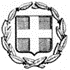 ΥΠΟΥΡΓΕΙΟ ΠΟΛΙΤΙΣΜΟΥΥΠΟΥΡΓΕΙΟ ΠΟΛΙΤΙΣΜΟΥΥΠΟΥΡΓΕΙΟ ΠΟΛΙΤΙΣΜΟΥΥΠΟΥΡΓΕΙΟ ΠΟΛΙΤΙΣΜΟΥΥΠΟΥΡΓΕΙΟ ΠΟΛΙΤΙΣΜΟΥΓΕΝΙΚΗ ΓΡΑΜΜΑΤΕΙΑ ΑΘΛΗΤΙΣΜΟΥΓΕΝΙΚΗ ΓΡΑΜΜΑΤΕΙΑ ΑΘΛΗΤΙΣΜΟΥΓΕΝΙΚΗ ΓΡΑΜΜΑΤΕΙΑ ΑΘΛΗΤΙΣΜΟΥΓΕΝΙΚΗ ΓΡΑΜΜΑΤΕΙΑ ΑΘΛΗΤΙΣΜΟΥΓΕΝΙΚΗ ΓΡΑΜΜΑΤΕΙΑ ΑΘΛΗΤΙΣΜΟΥΕΠΙΤΡΟΠΗ ΔΙΟΙΚΗΣΗΣ ΣΧΟΛΗΣ ΠΡΟΠΟΝΗΤΩΝ ΚΑΛΑΘΟΣΦΑΙΡΙΣΗΣ Γ΄ ΚΑΤΗΓΟΡΙΑΣΕΠΙΤΡΟΠΗ ΔΙΟΙΚΗΣΗΣ ΣΧΟΛΗΣ ΠΡΟΠΟΝΗΤΩΝ ΚΑΛΑΘΟΣΦΑΙΡΙΣΗΣ Γ΄ ΚΑΤΗΓΟΡΙΑΣΕΠΙΤΡΟΠΗ ΔΙΟΙΚΗΣΗΣ ΣΧΟΛΗΣ ΠΡΟΠΟΝΗΤΩΝ ΚΑΛΑΘΟΣΦΑΙΡΙΣΗΣ Γ΄ ΚΑΤΗΓΟΡΙΑΣΕΠΙΤΡΟΠΗ ΔΙΟΙΚΗΣΗΣ ΣΧΟΛΗΣ ΠΡΟΠΟΝΗΤΩΝ ΚΑΛΑΘΟΣΦΑΙΡΙΣΗΣ Γ΄ ΚΑΤΗΓΟΡΙΑΣΕΠΙΤΡΟΠΗ ΔΙΟΙΚΗΣΗΣ ΣΧΟΛΗΣ ΠΡΟΠΟΝΗΤΩΝ ΚΑΛΑΘΟΣΦΑΙΡΙΣΗΣ Γ΄ ΚΑΤΗΓΟΡΙΑΣΣΕ ΑΘΗΝΑ -ΘΕΣΣΑΛΟΝΙΚΗ-ΠΑΤΡΑ-ΗΡΑΚΛΕΙΟΣΕ ΑΘΗΝΑ -ΘΕΣΣΑΛΟΝΙΚΗ-ΠΑΤΡΑ-ΗΡΑΚΛΕΙΟΣΕ ΑΘΗΝΑ -ΘΕΣΣΑΛΟΝΙΚΗ-ΠΑΤΡΑ-ΗΡΑΚΛΕΙΟΣΕ ΑΘΗΝΑ -ΘΕΣΣΑΛΟΝΙΚΗ-ΠΑΤΡΑ-ΗΡΑΚΛΕΙΟΣΕ ΑΘΗΝΑ -ΘΕΣΣΑΛΟΝΙΚΗ-ΠΑΤΡΑ-ΗΡΑΚΛΕΙΟΦΕΚ  880/Β΄/17-3-2020ΦΕΚ  880/Β΄/17-3-2020ΦΕΚ  880/Β΄/17-3-2020ΦΕΚ  880/Β΄/17-3-2020ΦΕΚ  880/Β΄/17-3-2020Αθήνα, 9-12-2020Αθήνα, 9-12-2020Αθήνα, 9-12-2020Αθήνα, 9-12-2020Αθήνα, 9-12-2020                                              ΑΝΑΚΟΙΝΩΣΗ                                              ΑΝΑΚΟΙΝΩΣΗ                                              ΑΝΑΚΟΙΝΩΣΗ                                              ΑΝΑΚΟΙΝΩΣΗ                                              ΑΝΑΚΟΙΝΩΣΗ                                              ΑΝΑΚΟΙΝΩΣΗ                                              ΑΝΑΚΟΙΝΩΣΗ                                              ΑΝΑΚΟΙΝΩΣΗΗ Επιτροπή Διοίκησης της σχολής  καλαθοσφαίρισηςΗ Επιτροπή Διοίκησης της σχολής  καλαθοσφαίρισηςΗ Επιτροπή Διοίκησης της σχολής  καλαθοσφαίρισηςΗ Επιτροπή Διοίκησης της σχολής  καλαθοσφαίρισηςΗ Επιτροπή Διοίκησης της σχολής  καλαθοσφαίρισηςΗΡΑΚΛΕΙΟ σε συνεδρίασή τηςΗΡΑΚΛΕΙΟ σε συνεδρίασή τηςΗΡΑΚΛΕΙΟ σε συνεδρίασή τηςΗΡΑΚΛΕΙΟ σε συνεδρίασή τηςΗΡΑΚΛΕΙΟ σε συνεδρίασή της                                       η οποία πραγματοποιήθηκε στις 9-12-2020                                       η οποία πραγματοποιήθηκε στις 9-12-2020                                       η οποία πραγματοποιήθηκε στις 9-12-2020                                       η οποία πραγματοποιήθηκε στις 9-12-2020                                       η οποία πραγματοποιήθηκε στις 9-12-2020                                       η οποία πραγματοποιήθηκε στις 9-12-2020                                       η οποία πραγματοποιήθηκε στις 9-12-2020                                       η οποία πραγματοποιήθηκε στις 9-12-2020                                       η οποία πραγματοποιήθηκε στις 9-12-2020                                       η οποία πραγματοποιήθηκε στις 9-12-2020                                       η οποία πραγματοποιήθηκε στις 9-12-2020και αφού έλαβε υπόψιν της:και αφού έλαβε υπόψιν της:και αφού έλαβε υπόψιν της:και αφού έλαβε υπόψιν της:και αφού έλαβε υπόψιν της:α) Τα άρθρα 6 και 8 "Προϋποθέσεις και Δικαιολογητικά Συμμετοχής"α) Τα άρθρα 6 και 8 "Προϋποθέσεις και Δικαιολογητικά Συμμετοχής"α) Τα άρθρα 6 και 8 "Προϋποθέσεις και Δικαιολογητικά Συμμετοχής"α) Τα άρθρα 6 και 8 "Προϋποθέσεις και Δικαιολογητικά Συμμετοχής"α) Τα άρθρα 6 και 8 "Προϋποθέσεις και Δικαιολογητικά Συμμετοχής"της υπ.αριθ. ΥΠΠΟΑ/ΓΔΟΑ/ΔΑΑ/ΤΠΕΑ/87740/3415/1659/559/18-2-2020της υπ.αριθ. ΥΠΠΟΑ/ΓΔΟΑ/ΔΑΑ/ΤΠΕΑ/87740/3415/1659/559/18-2-2020της υπ.αριθ. ΥΠΠΟΑ/ΓΔΟΑ/ΔΑΑ/ΤΠΕΑ/87740/3415/1659/559/18-2-2020της υπ.αριθ. ΥΠΠΟΑ/ΓΔΟΑ/ΔΑΑ/ΤΠΕΑ/87740/3415/1659/559/18-2-2020της υπ.αριθ. ΥΠΠΟΑ/ΓΔΟΑ/ΔΑΑ/ΤΠΕΑ/87740/3415/1659/559/18-2-2020(ΦΕΚ 880/Β/17-3-2020) Απόφαση ίδρυσης της σχολής.(ΦΕΚ 880/Β/17-3-2020) Απόφαση ίδρυσης της σχολής.(ΦΕΚ 880/Β/17-3-2020) Απόφαση ίδρυσης της σχολής.(ΦΕΚ 880/Β/17-3-2020) Απόφαση ίδρυσης της σχολής.(ΦΕΚ 880/Β/17-3-2020) Απόφαση ίδρυσης της σχολής.β)Τον Ν.2725/99, Αρ.3 "Κωλύματα εγγραφής-Περιορισμοί"β)Τον Ν.2725/99, Αρ.3 "Κωλύματα εγγραφής-Περιορισμοί"β)Τον Ν.2725/99, Αρ.3 "Κωλύματα εγγραφής-Περιορισμοί"β)Τον Ν.2725/99, Αρ.3 "Κωλύματα εγγραφής-Περιορισμοί"β)Τον Ν.2725/99, Αρ.3 "Κωλύματα εγγραφής-Περιορισμοί"γ)Τον έλεγχο των ενστάσεων των υποψήφιων σπουδαστών και των γ)Τον έλεγχο των ενστάσεων των υποψήφιων σπουδαστών και των γ)Τον έλεγχο των ενστάσεων των υποψήφιων σπουδαστών και των γ)Τον έλεγχο των ενστάσεων των υποψήφιων σπουδαστών και των γ)Τον έλεγχο των ενστάσεων των υποψήφιων σπουδαστών και των επισυναπτόμενων υποβληθέντων δικαιολογητικών.επισυναπτόμενων υποβληθέντων δικαιολογητικών.επισυναπτόμενων υποβληθέντων δικαιολογητικών.επισυναπτόμενων υποβληθέντων δικαιολογητικών.επισυναπτόμενων υποβληθέντων δικαιολογητικών.Αποφάσισε την έγκριση και ανακοίνωση των οριστικών πινάκωνΑποφάσισε την έγκριση και ανακοίνωση των οριστικών πινάκωνΑποφάσισε την έγκριση και ανακοίνωση των οριστικών πινάκωνΑποφάσισε την έγκριση και ανακοίνωση των οριστικών πινάκωνΑποφάσισε την έγκριση και ανακοίνωση των οριστικών πινάκωνεπιτυχόντων και απορριπτέων.επιτυχόντων και απορριπτέων.επιτυχόντων και απορριπτέων.επιτυχόντων και απορριπτέων.επιτυχόντων και απορριπτέων.                                                     ΟΡΙΣΤΙΚΟΣ ΠΙΝΑΚΑΣ ΕΠΙΤΥΓΧΟΝΤΩΝ-ΠΑΤΡΑ                                                     ΟΡΙΣΤΙΚΟΣ ΠΙΝΑΚΑΣ ΕΠΙΤΥΓΧΟΝΤΩΝ-ΠΑΤΡΑ                                                     ΟΡΙΣΤΙΚΟΣ ΠΙΝΑΚΑΣ ΕΠΙΤΥΓΧΟΝΤΩΝ-ΠΑΤΡΑ                                                     ΟΡΙΣΤΙΚΟΣ ΠΙΝΑΚΑΣ ΕΠΙΤΥΓΧΟΝΤΩΝ-ΠΑΤΡΑ                                                     ΟΡΙΣΤΙΚΟΣ ΠΙΝΑΚΑΣ ΕΠΙΤΥΓΧΟΝΤΩΝ-ΠΑΤΡΑ                                                     ΟΡΙΣΤΙΚΟΣ ΠΙΝΑΚΑΣ ΕΠΙΤΥΓΧΟΝΤΩΝ-ΠΑΤΡΑ                                                     ΟΡΙΣΤΙΚΟΣ ΠΙΝΑΚΑΣ ΕΠΙΤΥΓΧΟΝΤΩΝ-ΠΑΤΡΑ                                                     ΟΡΙΣΤΙΚΟΣ ΠΙΝΑΚΑΣ ΕΠΙΤΥΓΧΟΝΤΩΝ-ΠΑΤΡΑ                                                     ΟΡΙΣΤΙΚΟΣ ΠΙΝΑΚΑΣ ΕΠΙΤΥΓΧΟΝΤΩΝ-ΠΑΤΡΑ                                                     ΟΡΙΣΤΙΚΟΣ ΠΙΝΑΚΑΣ ΕΠΙΤΥΓΧΟΝΤΩΝ-ΠΑΤΡΑΑ/ΑΑ/ΑΑ/ΑΕΠΩΝΥΜΟΕΠΩΝΥΜΟΕΠΩΝΥΜΟΟΝΟΜΑΠΑΤΡΩΝΥΜΟΠΑΤΡΩΝΥΜΟΠΑΤΡΩΝΥΜΟ111ΒΑΓΕΝΑΣΒΑΓΕΝΑΣΒΑΓΕΝΑΣΒΑΣΙΛΕΙΟΣΗΛΙΑΣΗΛΙΑΣΗΛΙΑΣ222ΒΟΥΡΛΟΥΜΗΣΒΟΥΡΛΟΥΜΗΣΒΟΥΡΛΟΥΜΗΣΘΕΟΦΑΝΗΣΒΑΣΙΛΕΙΟΣΒΑΣΙΛΕΙΟΣΒΑΣΙΛΕΙΟΣ333ΓΑΤΣΟΥΛΗΣΓΑΤΣΟΥΛΗΣΓΑΤΣΟΥΛΗΣΑΓΓΕΛΟΣΑΝΤΩΝΙΟΣΑΝΤΩΝΙΟΣΑΝΤΩΝΙΟΣ444ΓΙΑΝΝΑΚΟΠΟΥΛΟΣΓΙΑΝΝΑΚΟΠΟΥΛΟΣΓΙΑΝΝΑΚΟΠΟΥΛΟΣΑΝΔΡΕΑΣΠΑΝΑΓΙΩΤΗΣΠΑΝΑΓΙΩΤΗΣΠΑΝΑΓΙΩΤΗΣ555ΓΙΟΥΠΗΣΓΙΟΥΠΗΣΓΙΟΥΠΗΣΙΩΑΝΝΗΣΔΗΜΗΤΡΙΟΣΔΗΜΗΤΡΙΟΣΔΗΜΗΤΡΙΟΣ666ΓΚΙΩΣΗΣΓΚΙΩΣΗΣΓΚΙΩΣΗΣΙΩΑΝΝΗΣΧΑΡΙΣΙΟΣΧΑΡΙΣΙΟΣΧΑΡΙΣΙΟΣ777ΓΥΦΤΟΚΩΣΤΑΣΓΥΦΤΟΚΩΣΤΑΣΓΥΦΤΟΚΩΣΤΑΣΔΗΜΗΤΡΙΟΣΕΥΑΓΓΕΛΟΣΕΥΑΓΓΕΛΟΣΕΥΑΓΓΕΛΟΣ888ΔΙΑΜΑΝΤΗΣΔΙΑΜΑΝΤΗΣΔΙΑΜΑΝΤΗΣΓΕΩΡΓΙΟΣΚΩΝΣΤΑΝΤΙΝΟΣΚΩΝΣΤΑΝΤΙΝΟΣΚΩΝΣΤΑΝΤΙΝΟΣ999ΔΑΛΑΜΑΡΑΣΔΑΛΑΜΑΡΑΣΔΑΛΑΜΑΡΑΣΘΩΜΑΣΑΘΑΝΑΣΙΟΣΑΘΑΝΑΣΙΟΣΑΘΑΝΑΣΙΟΣ101010ΖΑΓΚΛΑΣΖΑΓΚΛΑΣΖΑΓΚΛΑΣΓΕΩΡΓΙΟΣΠΑΝΑΓΙΩΤΗΣΠΑΝΑΓΙΩΤΗΣΠΑΝΑΓΙΩΤΗΣ111111ΖΑΦΕΙΡΗΣΖΑΦΕΙΡΗΣΖΑΦΕΙΡΗΣΑΘΑΝΑΣΙΟΣΑΠΟΣΤΟΛΟΣΑΠΟΣΤΟΛΟΣΑΠΟΣΤΟΛΟΣ121212ΖΑΦΕΙΡΟΠΟΥΛΟΣ ΖΑΦΕΙΡΟΠΟΥΛΟΣ ΖΑΦΕΙΡΟΠΟΥΛΟΣ ΚΩΝΣΤΑΝΤΙΝΟΣ-ΜΑΡΙΟΣΑΝΔΡΕΑΣΑΝΔΡΕΑΣΑΝΔΡΕΑΣ131313ΖΙΖΗΛΑΣΖΙΖΗΛΑΣΖΙΖΗΛΑΣΝΙΚΟΛΑΟΣΑΘΑΝΑΣΙΟΣΑΘΑΝΑΣΙΟΣΑΘΑΝΑΣΙΟΣ141414ΘΕΟΔΩΡΑΚΗΣΘΕΟΔΩΡΑΚΗΣΘΕΟΔΩΡΑΚΗΣΗΛΙΑΣΔΗΜΗΤΡΙΟΣΔΗΜΗΤΡΙΟΣΔΗΜΗΤΡΙΟΣ151515ΘΕΟΧΑΡΗΣΘΕΟΧΑΡΗΣΘΕΟΧΑΡΗΣΚΩΝΣΤΑΝΤΙΝΟΣΝΙΚΟΛΑΟΣΝΙΚΟΛΑΟΣΝΙΚΟΛΑΟΣ161616ΙΩΑΝΝΟΥΙΩΑΝΝΟΥΙΩΑΝΝΟΥΦΩΤΙΟΣΑΘΑΝΑΣΙΟΣΑΘΑΝΑΣΙΟΣΑΘΑΝΑΣΙΟΣ171717ΚΑΚΑΦΩΝΗΣΚΑΚΑΦΩΝΗΣΚΑΚΑΦΩΝΗΣΚΩΝΣΤΑΝΤΙΝΟΣΑΒΡΑΑΜΑΒΡΑΑΜΑΒΡΑΑΜ181818ΚΑΛΛΙΓΑΣ ΚΑΛΛΙΓΑΣ ΚΑΛΛΙΓΑΣ ΙΩΑΝΝΗΣΑΝΔΡΕΑΣΑΝΔΡΕΑΣΑΝΔΡΕΑΣ191919ΚΑΠΕΡΩΝΗΣΚΑΠΕΡΩΝΗΣΚΑΠΕΡΩΝΗΣΠΑΝΑΓΙΩΤΗΣΝΙΚΟΛΑΟΣΝΙΚΟΛΑΟΣΝΙΚΟΛΑΟΣ202020ΚΑΡΥΔΑΣΚΑΡΥΔΑΣΚΑΡΥΔΑΣΑΘΑΝΑΣΙΟΣΘΩΜΑΣΘΩΜΑΣΘΩΜΑΣ212121ΚΕΠΕΝΟΣΚΕΠΕΝΟΣΚΕΠΕΝΟΣΔΗΜΗΤΡΙΟΣΗΛΙΑΣΗΛΙΑΣΗΛΙΑΣ222222ΚΟΥΡΗΣΚΟΥΡΗΣΚΟΥΡΗΣΣΤΑΥΡΟΣΙΩΑΝΝΗΣΙΩΑΝΝΗΣΙΩΑΝΝΗΣ232323ΚΟΨΑΥΤΗΣΚΟΨΑΥΤΗΣΚΟΨΑΥΤΗΣΓΙΩΡΓΟΣΝΙΚΟΛΑΟΣΝΙΚΟΛΑΟΣΝΙΚΟΛΑΟΣ242424ΚΥΡΙΑΚΙΔΗΣ ΚΥΡΙΑΚΙΔΗΣ ΚΥΡΙΑΚΙΔΗΣ ΣΕΡΓΙΟΣΑΛΕΞΑΝΔΡΟΣΑΛΕΞΑΝΔΡΟΣΑΛΕΞΑΝΔΡΟΣ252525ΚΩΣΤΑΤΟΣ ΚΩΣΤΑΤΟΣ ΚΩΣΤΑΤΟΣ ΗΛΙΑΣΕΥΑΓΓΕΛΟΣΕΥΑΓΓΕΛΟΣΕΥΑΓΓΕΛΟΣ262626ΛΑΜΠΡΟΠΟΥΛΟΣΛΑΜΠΡΟΠΟΥΛΟΣΛΑΜΠΡΟΠΟΥΛΟΣΦΩΤΙΟΣΓΕΩΡΓΙΟΣΓΕΩΡΓΙΟΣΓΕΩΡΓΙΟΣ272727ΛΑΜΠΡΟΠΟΥΛΟΥ ΛΑΜΠΡΟΠΟΥΛΟΥ ΛΑΜΠΡΟΠΟΥΛΟΥ ΑΙΚΑΤΕΡΙΝΗΑΝΤΩΝΙΟΣΑΝΤΩΝΙΟΣΑΝΤΩΝΙΟΣ282828ΜΙΧΑΛΟΠΟΥΛΟΣ ΜΙΧΑΛΟΠΟΥΛΟΣ ΜΙΧΑΛΟΠΟΥΛΟΣ ΓΕΩΡΓΙΟΣΧΡΗΣΤΟΣΧΡΗΣΤΟΣΧΡΗΣΤΟΣ292929ΜΟΛΦΕΤΑΣΜΟΛΦΕΤΑΣΜΟΛΦΕΤΑΣΙΩΑΝΝΗΣΑΝΔΡΕΑΣΑΝΔΡΕΑΣΑΝΔΡΕΑΣ303030ΜΟΣΧΟΒΑΚΗΣΜΟΣΧΟΒΑΚΗΣΜΟΣΧΟΒΑΚΗΣΝΙΚΟΣΑΝΔΡΕΑΣΑΝΔΡΕΑΣΑΝΔΡΕΑΣ313131ΜΠΕΛΛΑΣΜΠΕΛΛΑΣΜΠΕΛΛΑΣΚΩΝ/ΝΟΣΔΗΜΗΤΡΙΟΣΔΗΜΗΤΡΙΟΣΔΗΜΗΤΡΙΟΣ323232ΜΠΟΥΡΝΑΖΟΣΜΠΟΥΡΝΑΖΟΣΜΠΟΥΡΝΑΖΟΣΑΠΟΣΤΟΛΟΣΣΠΥΡΙΔΩΝΣΠΥΡΙΔΩΝΣΠΥΡΙΔΩΝ333333ΠΑΝΑΓΙΩΤΟΠΟΥΛΟΣΠΑΝΑΓΙΩΤΟΠΟΥΛΟΣΠΑΝΑΓΙΩΤΟΠΟΥΛΟΣΠΑΝΑΓΙΩΤΗΣΚΩΝΣΤΑΝΤΙΝΟΣΚΩΝΣΤΑΝΤΙΝΟΣΚΩΝΣΤΑΝΤΙΝΟΣ343434ΠΑΠΑΘΕΟΧΑΡΗΣΠΑΠΑΘΕΟΧΑΡΗΣΠΑΠΑΘΕΟΧΑΡΗΣΘΕΟΧΑΡΗΣΗΛΙΑΣΗΛΙΑΣΗΛΙΑΣ353535ΠΕΤΟΥΣΗΣΠΕΤΟΥΣΗΣΠΕΤΟΥΣΗΣΝΙΚΟΛΑΟΣΧΡΗΣΤΟΣΧΡΗΣΤΟΣΧΡΗΣΤΟΣ363636ΠΕΤΣΑΣΠΕΤΣΑΣΠΕΤΣΑΣΠΑΝΑΓΙΩΤΗΣΚΩΝ/ΝΟΣΚΩΝ/ΝΟΣΚΩΝ/ΝΟΣ373737ΣΑΚΕΛΛΑΡΙΟΥΣΑΚΕΛΛΑΡΙΟΥΣΑΚΕΛΛΑΡΙΟΥΞΕΝΟΦΩΝΤΑΣΣΠΥΡΙΔΩΝΣΠΥΡΙΔΩΝΣΠΥΡΙΔΩΝ383838ΣΙΑΜΑΝΤΑΣΣΙΑΜΑΝΤΑΣΣΙΑΜΑΝΤΑΣΑΡΓΥΡΙΟΣΠΑΝΑΓΙΩΤΗΣΠΑΝΑΓΙΩΤΗΣΠΑΝΑΓΙΩΤΗΣ393939ΣΙΑΜΑΝΤΑΣΣΙΑΜΑΝΤΑΣΣΙΑΜΑΝΤΑΣΔΗΜΗΤΡΙΟΣΠΑΝΑΓΙΩΤΗΣΠΑΝΑΓΙΩΤΗΣΠΑΝΑΓΙΩΤΗΣ404040ΣΙΝΗΣΣΙΝΗΣΣΙΝΗΣΙΩΑΝΝΗΣΚΩΝΣΤΑΝΤΙΝΟΣΚΩΝΣΤΑΝΤΙΝΟΣΚΩΝΣΤΑΝΤΙΝΟΣ414141ΣΟΥΛΙΤΖΗΣΣΟΥΛΙΤΖΗΣΣΟΥΛΙΤΖΗΣΑΝΔΡΕΑΣΑΓΓΕΛΟΣΑΓΓΕΛΟΣΑΓΓΕΛΟΣ424242ΣΤΑΜΑΤΑΤΟΣΣΤΑΜΑΤΑΤΟΣΣΤΑΜΑΤΑΤΟΣΒΑΣΙΛΕΙΟΣΚΩΝ/ΝΟΣΚΩΝ/ΝΟΣΚΩΝ/ΝΟΣ434343ΣΤΑΜΟΥΛΑΚΗΣ ΣΤΑΜΟΥΛΑΚΗΣ ΣΤΑΜΟΥΛΑΚΗΣ ΜΙΧΑΗΛΦΩΤΙΟΣΦΩΤΙΟΣΦΩΤΙΟΣ444444ΣΤΑΥΡΟΓΙΑΝΝΟΠΟΥΛΟΣΣΤΑΥΡΟΓΙΑΝΝΟΠΟΥΛΟΣΣΤΑΥΡΟΓΙΑΝΝΟΠΟΥΛΟΣΝΙΚΟΛΑΟΣΙΩΑΝΝΗΣΙΩΑΝΝΗΣΙΩΑΝΝΗΣ454545ΣΤΑΥΡΟΥΛΑΚΗΣΣΤΑΥΡΟΥΛΑΚΗΣΣΤΑΥΡΟΥΛΑΚΗΣΧΡΙΣΤΟΦΟΡΟΣΓΕΩΡΓΙΟΣΓΕΩΡΓΙΟΣΓΕΩΡΓΙΟΣ464646ΣΤΟΥΜΠΑΝΟΣΣΤΟΥΜΠΑΝΟΣΣΤΟΥΜΠΑΝΟΣΚΩΝ/ΝΟΣΝΙΚΟΛΑΟΣΝΙΚΟΛΑΟΣΝΙΚΟΛΑΟΣ474747ΤΑΣΟΠΟΥΛΟΣΤΑΣΟΠΟΥΛΟΣΤΑΣΟΠΟΥΛΟΣΓΕΩΡΓΙΟΣΧΡΙΣΤΟΦΟΡΟΣΧΡΙΣΤΟΦΟΡΟΣΧΡΙΣΤΟΦΟΡΟΣ484848ΤΑΣΟΠΟΥΛΟΣΤΑΣΟΠΟΥΛΟΣΤΑΣΟΠΟΥΛΟΣΚΩΝΣΤΑΝΤΙΝΟΣΧΡΙΣΤΟΦΟΡΟΣΧΡΙΣΤΟΦΟΡΟΣΧΡΙΣΤΟΦΟΡΟΣ494949ΤΟΥΒΑΚΗΣΤΟΥΒΑΚΗΣΤΟΥΒΑΚΗΣΔΗΜΗΤΡΙΟΣΣΤΑΜΑΤΙΟΣΣΤΑΜΑΤΙΟΣΣΤΑΜΑΤΙΟΣ505050ΤΣΑΝΤΑΣΤΣΑΝΤΑΣΤΣΑΝΤΑΣΔΗΜΗΤΡΙΟΣΚΩΝΣΤΑΝΤΙΝΟΣΚΩΝΣΤΑΝΤΙΝΟΣΚΩΝΣΤΑΝΤΙΝΟΣ515151ΤΣΕΜΠΕΡΛΙΔΗΣ ΤΣΕΜΠΕΡΛΙΔΗΣ ΤΣΕΜΠΕΡΛΙΔΗΣ ΝΙΚΟΛΑΟΣΓΕΩΡΓΙΟΣΓΕΩΡΓΙΟΣΓΕΩΡΓΙΟΣ525252ΤΣΙΤΖΗΡΑΣΤΣΙΤΖΗΡΑΣΤΣΙΤΖΗΡΑΣΚΩΝ/ΝΟΣΑΝΔΡΕΑΣΑΝΔΡΕΑΣΑΝΔΡΕΑΣ535353ΤΣΟΥΝΑΣΤΣΟΥΝΑΣΤΣΟΥΝΑΣΙΩΑΝΝΗΣΗΛΙΑΣΗΛΙΑΣΗΛΙΑΣ545454ΦΡΑΓΓΕΛΑΚΗΣ ΦΡΑΓΓΕΛΑΚΗΣ ΦΡΑΓΓΕΛΑΚΗΣ ΑΚΥΛΑΣΙΩΑΝΝΗΣΙΩΑΝΝΗΣΙΩΑΝΝΗΣ555555ΦΡΑΓΚΙΣΚΑΤΟΣΦΡΑΓΚΙΣΚΑΤΟΣΦΡΑΓΚΙΣΚΑΤΟΣΔΙΟΝΥΣΙΟΣΓΕΩΡΓΙΟΣΓΕΩΡΓΙΟΣΓΕΩΡΓΙΟΣ565656ΦΡΑΓΚΙΣΚΑΤΟΣΦΡΑΓΚΙΣΚΑΤΟΣΦΡΑΓΚΙΣΚΑΤΟΣΛΑΜΠΡΟΣΓΕΩΡΓΙΟΣΓΕΩΡΓΙΟΣΓΕΩΡΓΙΟΣ575757ΧΡΥΣΑΝΘΟΠΟΥΛΟΣΧΡΥΣΑΝΘΟΠΟΥΛΟΣΧΡΥΣΑΝΘΟΠΟΥΛΟΣΧΡΥΣΑΝΘΟΣΔΙΟΝΥΣΙΟΣΔΙΟΝΥΣΙΟΣΔΙΟΝΥΣΙΟΣ                                       ΟΡΙΣΤΙΚΟΣ ΠΙΝΑΚΑΣ ΑΠΟΤΥΓΧΟΝΤΩΝ -ΠΑΤΡΑ                                       ΟΡΙΣΤΙΚΟΣ ΠΙΝΑΚΑΣ ΑΠΟΤΥΓΧΟΝΤΩΝ -ΠΑΤΡΑ                                       ΟΡΙΣΤΙΚΟΣ ΠΙΝΑΚΑΣ ΑΠΟΤΥΓΧΟΝΤΩΝ -ΠΑΤΡΑ                                       ΟΡΙΣΤΙΚΟΣ ΠΙΝΑΚΑΣ ΑΠΟΤΥΓΧΟΝΤΩΝ -ΠΑΤΡΑ                                       ΟΡΙΣΤΙΚΟΣ ΠΙΝΑΚΑΣ ΑΠΟΤΥΓΧΟΝΤΩΝ -ΠΑΤΡΑ                                       ΟΡΙΣΤΙΚΟΣ ΠΙΝΑΚΑΣ ΑΠΟΤΥΓΧΟΝΤΩΝ -ΠΑΤΡΑ                                       ΟΡΙΣΤΙΚΟΣ ΠΙΝΑΚΑΣ ΑΠΟΤΥΓΧΟΝΤΩΝ -ΠΑΤΡΑ                                       ΟΡΙΣΤΙΚΟΣ ΠΙΝΑΚΑΣ ΑΠΟΤΥΓΧΟΝΤΩΝ -ΠΑΤΡΑ                                       ΟΡΙΣΤΙΚΟΣ ΠΙΝΑΚΑΣ ΑΠΟΤΥΓΧΟΝΤΩΝ -ΠΑΤΡΑ                                       ΟΡΙΣΤΙΚΟΣ ΠΙΝΑΚΑΣ ΑΠΟΤΥΓΧΟΝΤΩΝ -ΠΑΤΡΑ                                       ΟΡΙΣΤΙΚΟΣ ΠΙΝΑΚΑΣ ΑΠΟΤΥΓΧΟΝΤΩΝ -ΠΑΤΡΑ                                       ΟΡΙΣΤΙΚΟΣ ΠΙΝΑΚΑΣ ΑΠΟΤΥΓΧΟΝΤΩΝ -ΠΑΤΡΑΑ/ΑΑ/ΑΕΠΩΝΥΜΟΕΠΩΝΥΜΟΕΠΩΝΥΜΟΟΝΟΜΑ ΟΝΟΜΑ ΟΝΟΜΑ ΠΑΤΡΩΝΥΜΟΠΑΤΡΩΝΥΜΟΛΟΓΟΣ ΑΠΟΡΡΙΨΗΣΛΟΓΟΣ ΑΠΟΡΡΙΨΗΣ11ΑΛΕΞΑΝΔΡΑΤΟΣΑΛΕΞΑΝΔΡΑΤΟΣΑΛΕΞΑΝΔΡΑΤΟΣΜΙΛΤΙΑΔΗΣΜΙΛΤΙΑΔΗΣΜΙΛΤΙΑΔΗΣΔΙΟΝΥΣΙΟΣΔΙΟΝΥΣΙΟΣΑΡΘΡΟ 6.3ΑΡΘΡΟ 6.322ΓΡΑΤΣΙΝΟΠΟΥΛΟΣΓΡΑΤΣΙΝΟΠΟΥΛΟΣΓΡΑΤΣΙΝΟΠΟΥΛΟΣΕΥΑΓΓΕΛΟΣΕΥΑΓΓΕΛΟΣΕΥΑΓΓΕΛΟΣΔΙΟΜΗΔΗΣΔΙΟΜΗΔΗΣΑΡΘΡΟ 6.3ΑΡΘΡΟ 6.333ΔΕΛΕΓΚΟΣΔΕΛΕΓΚΟΣΔΕΛΕΓΚΟΣΑΝΑΣΤΑΣΙΟΣΑΝΑΣΤΑΣΙΟΣΑΝΑΣΤΑΣΙΟΣΙΩΑΝΝΗΣΙΩΑΝΝΗΣΑΡΘΡΟ 6.3ΑΡΘΡΟ 6.344ΔΙΟΝΥΣΑΤΟΣΔΙΟΝΥΣΑΤΟΣΔΙΟΝΥΣΑΤΟΣΠΑΝΑΓΗΣΠΑΝΑΓΗΣΠΑΝΑΓΗΣΣΠΥΡΙΔΩΝΣΠΥΡΙΔΩΝΑΡΘΡΟ 6.3ΑΡΘΡΟ 6.355ΘΑΝΟΠΟΥΛΟΣΘΑΝΟΠΟΥΛΟΣΘΑΝΟΠΟΥΛΟΣΓΕΩΡΓΙΟΣΓΕΩΡΓΙΟΣΓΕΩΡΓΙΟΣΒΑΣΙΛΕΙΟΣΒΑΣΙΛΕΙΟΣΑΡΘΡΟ 6.3ΑΡΘΡΟ 6.366ΘΕΟΔΩΡΟΠΟΥΛΟΣΘΕΟΔΩΡΟΠΟΥΛΟΣΘΕΟΔΩΡΟΠΟΥΛΟΣΘΕΟΔΩΡΟΣΘΕΟΔΩΡΟΣΘΕΟΔΩΡΟΣΚΩΝΣΤΑΝΤΙΝΟΣΚΩΝΣΤΑΝΤΙΝΟΣΑΡΘΡΟ 6.3/ ΑΡΘΡΟ 8. 5ΑΡΘΡΟ 6.3/ ΑΡΘΡΟ 8. 577ΚΛΟΚΙΤΗΣΚΛΟΚΙΤΗΣΚΛΟΚΙΤΗΣΑΘΑΝΑΣΙΟΣΑΘΑΝΑΣΙΟΣΑΘΑΝΑΣΙΟΣΛΕΩΝΙΔΑΣΛΕΩΝΙΔΑΣΑΡΘΡΟ 6.3ΑΡΘΡΟ 6.388ΚΟΥΝΑΒΗΣΚΟΥΝΑΒΗΣΚΟΥΝΑΒΗΣΠΑΝΑΓΙΩΤΗΣΠΑΝΑΓΙΩΤΗΣΠΑΝΑΓΙΩΤΗΣΣΠΥΡΙΔΩΝΣΠΥΡΙΔΩΝΑΡΘΡΟ 6.3ΑΡΘΡΟ 6.399ΚΡΙΘΗΣΚΡΙΘΗΣΚΡΙΘΗΣΣΠΥΡΙΔΩΝΣΠΥΡΙΔΩΝΣΠΥΡΙΔΩΝΔΗΜΗΤΡΙΟΣΔΗΜΗΤΡΙΟΣΑΡΘΡΟ 6.3ΑΡΘΡΟ 6.31010ΚΩΝΣΤΑΝΤΟΠΟΥΛΟΣΚΩΝΣΤΑΝΤΟΠΟΥΛΟΣΚΩΝΣΤΑΝΤΟΠΟΥΛΟΣΔΙΟΝΥΣΙΟΣΔΙΟΝΥΣΙΟΣΔΙΟΝΥΣΙΟΣΚΩΝΣΤΑΝΤΙΝΟΣΚΩΝΣΤΑΝΤΙΝΟΣΑΡΘΡΟ 6.3ΑΡΘΡΟ 6.31111ΛΑΜΠΡΙΝΙΔΗΣΛΑΜΠΡΙΝΙΔΗΣΛΑΜΠΡΙΝΙΔΗΣΜΙΧΑΗΛΜΙΧΑΗΛΜΙΧΑΗΛΠΑΝΑΓΙΩΤΗΣΠΑΝΑΓΙΩΤΗΣΑΡΘΡΟ 8. 3 και 5ΑΡΘΡΟ 8. 3 και 51212ΜΑΓΟΥΛΑΣΜΑΓΟΥΛΑΣΜΑΓΟΥΛΑΣΑΝΔΡΕΑΣΑΝΔΡΕΑΣΑΝΔΡΕΑΣΝΙΚΟΛΑΟΣΝΙΚΟΛΑΟΣΑΡΘΡΟ 6.3  ΑΡΘΡΟ 8. 2ΑΡΘΡΟ 6.3  ΑΡΘΡΟ 8. 21313ΜΑΝΤΑΣΜΑΝΤΑΣΜΑΝΤΑΣΔΗΜΗΤΡΙΟΣΔΗΜΗΤΡΙΟΣΔΗΜΗΤΡΙΟΣΑΛΕΞΑΝΔΡΟΣΑΛΕΞΑΝΔΡΟΣΑΡΘΡΟ 6.3ΑΡΘΡΟ 6.31414ΜΑΡΓΑΛΙΑΣΜΑΡΓΑΛΙΑΣΜΑΡΓΑΛΙΑΣΙΩΑΝΝΗΣΙΩΑΝΝΗΣΙΩΑΝΝΗΣΓΕΩΡΓΙΟΣΓΕΩΡΓΙΟΣΑΡΘΡΟ 8. 5ΑΡΘΡΟ 8. 51515ΜΑΤΣΑΝΚΟΣΜΑΤΣΑΝΚΟΣΜΑΤΣΑΝΚΟΣΝΙΚΟΛΑΟΣΝΙΚΟΛΑΟΣΝΙΚΟΛΑΟΣΓΕΩΡΓΙΟΣΓΕΩΡΓΙΟΣΑΡΘΡΟ 6.3ΑΡΘΡΟ 6.31616ΜΠΑΡΟΥΧΑΣΜΠΑΡΟΥΧΑΣΜΠΑΡΟΥΧΑΣΧΡΗΣΤΟΣΧΡΗΣΤΟΣΧΡΗΣΤΟΣΒΑΣΙΛΕΙΟΣΒΑΣΙΛΕΙΟΣΑΡΘΡΟ 6.3ΑΡΘΡΟ 6.31717ΠΛΑΚΟΥΤΣΗΣΠΛΑΚΟΥΤΣΗΣΠΛΑΚΟΥΤΣΗΣΣΠΥΡΙΔΩΝΑΣΣΠΥΡΙΔΩΝΑΣΣΠΥΡΙΔΩΝΑΣΝΙΚΗΦΟΡΟΣΝΙΚΗΦΟΡΟΣΑΡΘΡΟ 6.3ΑΡΘΡΟ 6.31818ΣΙΝΟΠΟΥΛΟΣΣΙΝΟΠΟΥΛΟΣΣΙΝΟΠΟΥΛΟΣΓΕΩΡΓΙΟΣΓΕΩΡΓΙΟΣΓΕΩΡΓΙΟΣΑΝΤΩΝΙΟΣΑΝΤΩΝΙΟΣΑΡΘΡΟ 6.3 /ΑΡΘΡΟ 8. 6ΑΡΘΡΟ 6.3 /ΑΡΘΡΟ 8. 61919ΣΤΑΥΡΟΠΟΥΛΟΣΣΤΑΥΡΟΠΟΥΛΟΣΣΤΑΥΡΟΠΟΥΛΟΣΔΙΟΝΥΣΙΟΣΔΙΟΝΥΣΙΟΣΔΙΟΝΥΣΙΟΣΔΗΜΗΤΡΙΟΣΔΗΜΗΤΡΙΟΣΑΡΘΡΟ 8.6ΑΡΘΡΟ 8.62020ΣΤΟΥΜΠΑΝΟΣΣΤΟΥΜΠΑΝΟΣΣΤΟΥΜΠΑΝΟΣΘΕΟΔΩΡΟΣΘΕΟΔΩΡΟΣΘΕΟΔΩΡΟΣΝΙΚΟΛΑΟΣΝΙΚΟΛΑΟΣΑΡΘΡΟ 6.3ΑΡΘΡΟ 6.32121ΣΤΡΑΤΙΚΗΣΣΤΡΑΤΙΚΗΣΣΤΡΑΤΙΚΗΣΝΙΚΟΛΑΟΣΝΙΚΟΛΑΟΣΝΙΚΟΛΑΟΣΑΠΟΣΤΟΛΟΣΑΠΟΣΤΟΛΟΣΑΡΘΡΟ 6.3ΑΡΘΡΟ 6.32222ΣΥΦΑΚΗΣΣΥΦΑΚΗΣΣΥΦΑΚΗΣΚΩΝ/ΝΟΣΚΩΝ/ΝΟΣΚΩΝ/ΝΟΣΧΡΗΣΤΟΣΧΡΗΣΤΟΣΑΡΘΡΟ 6.3ΑΡΘΡΟ 6.32323ΤΣΙΡΜΠΑΣΤΣΙΡΜΠΑΣΤΣΙΡΜΠΑΣΓΕΩΡΓΙΟΣΓΕΩΡΓΙΟΣΓΕΩΡΓΙΟΣΠΑΝΑΓΙΩΤΗΣΠΑΝΑΓΙΩΤΗΣΕΚΠΡΟΘΕΣΜΟΣΕΚΠΡΟΘΕΣΜΟΣ                                       ΟΡΙΣΤΙΚΟΣ ΠΙΝΑΚΑΣ ΕΠΙΤΥΓΧΟΝΤΩΝ-ΑΘΗΝΑ                                       ΟΡΙΣΤΙΚΟΣ ΠΙΝΑΚΑΣ ΕΠΙΤΥΓΧΟΝΤΩΝ-ΑΘΗΝΑ                                       ΟΡΙΣΤΙΚΟΣ ΠΙΝΑΚΑΣ ΕΠΙΤΥΓΧΟΝΤΩΝ-ΑΘΗΝΑ                                       ΟΡΙΣΤΙΚΟΣ ΠΙΝΑΚΑΣ ΕΠΙΤΥΓΧΟΝΤΩΝ-ΑΘΗΝΑ                                       ΟΡΙΣΤΙΚΟΣ ΠΙΝΑΚΑΣ ΕΠΙΤΥΓΧΟΝΤΩΝ-ΑΘΗΝΑ                                       ΟΡΙΣΤΙΚΟΣ ΠΙΝΑΚΑΣ ΕΠΙΤΥΓΧΟΝΤΩΝ-ΑΘΗΝΑ                                       ΟΡΙΣΤΙΚΟΣ ΠΙΝΑΚΑΣ ΕΠΙΤΥΓΧΟΝΤΩΝ-ΑΘΗΝΑ                                       ΟΡΙΣΤΙΚΟΣ ΠΙΝΑΚΑΣ ΕΠΙΤΥΓΧΟΝΤΩΝ-ΑΘΗΝΑ                                       ΟΡΙΣΤΙΚΟΣ ΠΙΝΑΚΑΣ ΕΠΙΤΥΓΧΟΝΤΩΝ-ΑΘΗΝΑ                                       ΟΡΙΣΤΙΚΟΣ ΠΙΝΑΚΑΣ ΕΠΙΤΥΓΧΟΝΤΩΝ-ΑΘΗΝΑΑ/ΑΑ/ΑΕΠΩΝΥΜΟΕΠΩΝΥΜΟΕΠΩΝΥΜΟΟΝΟΜΑΟΝΟΜΑΟΝΟΜΑΠΑΤΡΩΝΥΜΟΠΑΤΡΩΝΥΜΟ11ΑΖΜΑΝΙΔΟΥΑΖΜΑΝΙΔΟΥΑΖΜΑΝΙΔΟΥΑΛΙΚΗΑΛΙΚΗΑΛΙΚΗΝΙΚΟΛΑΟΣΝΙΚΟΛΑΟΣ22ΑΙΓΙΝΙΤΗΣΑΙΓΙΝΙΤΗΣΑΙΓΙΝΙΤΗΣΣΠΥΡΙΔΩΝΑΣΣΠΥΡΙΔΩΝΑΣΣΠΥΡΙΔΩΝΑΣΙΩΑΝΝΗΣΙΩΑΝΝΗΣ33ΑΛΕΞΑΝΔΡΟΠΟΥΛΟΣΑΛΕΞΑΝΔΡΟΠΟΥΛΟΣΑΛΕΞΑΝΔΡΟΠΟΥΛΟΣΙΩΑΝΝΗΣΙΩΑΝΝΗΣΙΩΑΝΝΗΣΑΠΟΣΤΟΛΟΣΑΠΟΣΤΟΛΟΣ44ΑΛΕΞΟΠΟΥΛΟΣΑΛΕΞΟΠΟΥΛΟΣΑΛΕΞΟΠΟΥΛΟΣΠΕΤΡΟΣΠΕΤΡΟΣΠΕΤΡΟΣΓΕΩΡΓΙΟΣΓΕΩΡΓΙΟΣ55ΑΛΕΞΟΠΟΥΛΟΣ ΑΛΕΞΟΠΟΥΛΟΣ ΑΛΕΞΟΠΟΥΛΟΣ ΣΑΒΒΑΣΣΑΒΒΑΣΣΑΒΒΑΣΒΑΣΙΛΕΙΟΣΒΑΣΙΛΕΙΟΣ66ΑΝΑΓΝΩΣΤΑΚΗΣΑΝΑΓΝΩΣΤΑΚΗΣΑΝΑΓΝΩΣΤΑΚΗΣΙΩΑΝΝΗΣΙΩΑΝΝΗΣΙΩΑΝΝΗΣΕΥΑΓΓΕΛΟΣΕΥΑΓΓΕΛΟΣ77ΑΝΑΓΝΩΣΤΟΠΟΥΛΟΣ ΑΝΑΓΝΩΣΤΟΠΟΥΛΟΣ ΑΝΑΓΝΩΣΤΟΠΟΥΛΟΣ ΒΑΣΙΛΕΙΟΣΒΑΣΙΛΕΙΟΣΒΑΣΙΛΕΙΟΣΙΩΑΝΝΗΣΙΩΑΝΝΗΣ88ΑΝΑΓΝΩΣΤΟΥ ΑΝΑΓΝΩΣΤΟΥ ΑΝΑΓΝΩΣΤΟΥ ΑΓΓΕΛΙΚΗΑΓΓΕΛΙΚΗΑΓΓΕΛΙΚΗΔΗΜΗΤΡΙΟΣΔΗΜΗΤΡΙΟΣ99ΑΝΑΣΤΑΣΟΠΟΥΛΟΣΑΝΑΣΤΑΣΟΠΟΥΛΟΣΑΝΑΣΤΑΣΟΠΟΥΛΟΣΑΝΑΣΤΑΣΙΟΣΑΝΑΣΤΑΣΙΟΣΑΝΑΣΤΑΣΙΟΣΙΩΑΝΝΗΣΙΩΑΝΝΗΣ1010ΑΝΔΡΙΟΠΟΥΛΟΣΑΝΔΡΙΟΠΟΥΛΟΣΑΝΔΡΙΟΠΟΥΛΟΣΑΝΤΩΝΙΟΣΑΝΤΩΝΙΟΣΑΝΤΩΝΙΟΣΝΙΚΟΛΑΟΣΝΙΚΟΛΑΟΣ1111ΑΝΤΩΝΟΣΑΝΤΩΝΟΣΑΝΤΩΝΟΣΑΘΑΝΑΣΙΟΣΑΘΑΝΑΣΙΟΣΑΘΑΝΑΣΙΟΣΚΩΝΣΤΑΝΤΙΝΟΣΚΩΝΣΤΑΝΤΙΝΟΣ1212ΑΝΘΗΣΑΝΘΗΣΑΝΘΗΣΑΛΕΞΑΝΔΡΟΣΑΛΕΞΑΝΔΡΟΣΑΛΕΞΑΝΔΡΟΣΘΕΟΦΑΝΗΣΘΕΟΦΑΝΗΣ1313ΑΡΓΥΡΗ ΑΡΓΥΡΗ ΑΡΓΥΡΗ ΕΛΕΝΗΕΛΕΝΗΕΛΕΝΗΒΑΪΟΣΒΑΪΟΣ1414ΑΡΓΥΡΟΠΟΥΛΟΣΑΡΓΥΡΟΠΟΥΛΟΣΑΡΓΥΡΟΠΟΥΛΟΣΑΝΑΣΤΑΣΙΟΣΑΝΑΣΤΑΣΙΟΣΑΝΑΣΤΑΣΙΟΣΓΕΩΡΓΙΟΣΓΕΩΡΓΙΟΣ1515ΑΡΣΕΝΗΣΑΡΣΕΝΗΣΑΡΣΕΝΗΣΧΡΗΣΤΟΣΧΡΗΣΤΟΣΧΡΗΣΤΟΣΑΠΟΣΤΟΛΟΣΑΠΟΣΤΟΛΟΣ1616ΑΧΤΙΠΗΣΑΧΤΙΠΗΣΑΧΤΙΠΗΣΕΛΕΥΘΕΡΙΟΣΕΛΕΥΘΕΡΙΟΣΕΛΕΥΘΕΡΙΟΣΝΙΚΟΛΑΟΣΝΙΚΟΛΑΟΣ1717ΒΑΚΑΛΗΣΒΑΚΑΛΗΣΒΑΚΑΛΗΣΣΩΚΡΑΤΗΣΣΩΚΡΑΤΗΣΣΩΚΡΑΤΗΣΣΤΥΛΙΑΝΟΣΣΤΥΛΙΑΝΟΣ1818ΒΑΣΙΛΑΚΗΒΑΣΙΛΑΚΗΒΑΣΙΛΑΚΗΧΑΡΙΚΛΕΙΑΧΑΡΙΚΛΕΙΑΧΑΡΙΚΛΕΙΑΑΠΟΣΤΟΛΟΣΑΠΟΣΤΟΛΟΣ1919ΒΑΣΙΛΕΙΟΥΒΑΣΙΛΕΙΟΥΒΑΣΙΛΕΙΟΥΧΡΗΣΤΟΣΧΡΗΣΤΟΣΧΡΗΣΤΟΣΦΩΤΙΟΣΦΩΤΙΟΣ2020ΒΕΛΟΥΔΟΥΒΕΛΟΥΔΟΥΒΕΛΟΥΔΟΥΓΕΩΡΓΙΑΓΕΩΡΓΙΑΓΕΩΡΓΙΑΕΥΣΤΑΘΙΟΣΕΥΣΤΑΘΙΟΣ2121ΒΕΡΓΟΠΟΥΛΟΣΒΕΡΓΟΠΟΥΛΟΣΒΕΡΓΟΠΟΥΛΟΣΓΕΩΡΓΙΟΣΓΕΩΡΓΙΟΣΓΕΩΡΓΙΟΣΔΗΜΗΤΡΙΟΣΔΗΜΗΤΡΙΟΣ2222ΒΛΑΣΣΟΠΟΥΛΟΣ ΒΛΑΣΣΟΠΟΥΛΟΣ ΒΛΑΣΣΟΠΟΥΛΟΣ ΠΑΝΑΓΙΩΤΗΣΠΑΝΑΓΙΩΤΗΣΠΑΝΑΓΙΩΤΗΣΠΕΤΡΟΣΠΕΤΡΟΣ2323ΒΡΟΧΙΔΟΥΒΡΟΧΙΔΟΥΒΡΟΧΙΔΟΥΣΤΑΥΡΟΥΛΑΣΤΑΥΡΟΥΛΑΣΤΑΥΡΟΥΛΑΧΑΡΑΛΑΜΠΟΣΧΑΡΑΛΑΜΠΟΣ2424ΓΑΒΑΛΑΚΗΓΑΒΑΛΑΚΗΓΑΒΑΛΑΚΗΑΓΓΕΛΙΚΗΑΓΓΕΛΙΚΗΑΓΓΕΛΙΚΗΓΕΩΡΓΙΟΣΓΕΩΡΓΙΟΣ2525ΓΑΛΑΝΗΣ ΓΑΛΑΝΗΣ ΓΑΛΑΝΗΣ ΕΥΑΓΓΕΛΟΣΕΥΑΓΓΕΛΟΣΕΥΑΓΓΕΛΟΣΠΑΝΑΓΙΩΤΗΣΠΑΝΑΓΙΩΤΗΣ2626ΓΑΛΑΝΗΣ ΓΑΛΑΝΗΣ ΓΑΛΑΝΗΣ ΝΙΚΟΛΑΟΣΝΙΚΟΛΑΟΣΝΙΚΟΛΑΟΣΒΑΣΙΛΕΙΟΣΒΑΣΙΛΕΙΟΣ2727ΓΑΛΑΝΗΣ ΓΑΛΑΝΗΣ ΓΑΛΑΝΗΣ ΧΡΗΣΤΟΣΧΡΗΣΤΟΣΧΡΗΣΤΟΣΓΕΩΡΓΙΟΣΓΕΩΡΓΙΟΣ2828ΓΑΡΟΥΦΟΣ ΓΑΡΟΥΦΟΣ ΓΑΡΟΥΦΟΣ ΔΗΜΗΤΡΙΟΣΔΗΜΗΤΡΙΟΣΔΗΜΗΤΡΙΟΣΕΥΑΓΓΕΛΟΣΕΥΑΓΓΕΛΟΣ2929ΓΕΝΝΙΑΣΓΕΝΝΙΑΣΓΕΝΝΙΑΣΧΡΗΣΤΟΣΧΡΗΣΤΟΣΧΡΗΣΤΟΣΣΩΚΡΑΤΗΣΣΩΚΡΑΤΗΣ3030ΓΕΡΑΣΙΜΟΠΟΥΛΟΣΓΕΡΑΣΙΜΟΠΟΥΛΟΣΓΕΡΑΣΙΜΟΠΟΥΛΟΣΔΗΜΗΤΡΙΟΣΔΗΜΗΤΡΙΟΣΔΗΜΗΤΡΙΟΣΑΛΕΞΑΝΔΡΟΣΑΛΕΞΑΝΔΡΟΣ3131ΓΕΡΑΣΙΜΟΠΟΥΛΟΣΓΕΡΑΣΙΜΟΠΟΥΛΟΣΓΕΡΑΣΙΜΟΠΟΥΛΟΣΝΙΚΟΛΑΟΣΝΙΚΟΛΑΟΣΝΙΚΟΛΑΟΣΑΛΕΞΑΝΔΡΟΣΑΛΕΞΑΝΔΡΟΣ3232ΓΕΡΟΔΗΜΟΣΓΕΡΟΔΗΜΟΣΓΕΡΟΔΗΜΟΣΓΕΩΡΓΙΟΣΓΕΩΡΓΙΟΣΓΕΩΡΓΙΟΣΑΠΟΣΤΟΛΟΣΑΠΟΣΤΟΛΟΣ3333ΓΕΩΡΓΟΥΤΣΟΣ ΓΕΩΡΓΟΥΤΣΟΣ ΓΕΩΡΓΟΥΤΣΟΣ ΣΠΥΡΙΔΩΝΣΠΥΡΙΔΩΝΣΠΥΡΙΔΩΝΑΝΑΣΤΑΣΙΟΣΑΝΑΣΤΑΣΙΟΣ3434ΓΙΑΝΝΑΤΟΣΓΙΑΝΝΑΤΟΣΓΙΑΝΝΑΤΟΣΣΠΥΡΙΔΩΝΑΣΣΠΥΡΙΔΩΝΑΣΣΠΥΡΙΔΩΝΑΣΠΑΥΛΟΣΠΑΥΛΟΣ3535ΓΙΑΝΝΟΥΚΑΚΗΣΓΙΑΝΝΟΥΚΑΚΗΣΓΙΑΝΝΟΥΚΑΚΗΣΓΕΩΡΓΙΟΣΓΕΩΡΓΙΟΣΓΕΩΡΓΙΟΣΠΑΝΑΓΙΩΤΗΣΠΑΝΑΓΙΩΤΗΣ3636ΓΙΑΣΕΜΗΣΓΙΑΣΕΜΗΣΓΙΑΣΕΜΗΣΑΠΟΣΤΟΛΟΣΑΠΟΣΤΟΛΟΣΑΠΟΣΤΟΛΟΣΣΤΥΛΙΑΝΟΣΣΤΥΛΙΑΝΟΣ3737ΓΙΟΥΒΑΝΕΛΛΗΣΓΙΟΥΒΑΝΕΛΛΗΣΓΙΟΥΒΑΝΕΛΛΗΣΕΥΣΤΡΑΤΙΟΣΕΥΣΤΡΑΤΙΟΣΕΥΣΤΡΑΤΙΟΣΝΙΚΟΛΑΟΣΝΙΚΟΛΑΟΣ3838ΓΚΙΑΤΑΣΓΚΙΑΤΑΣΓΚΙΑΤΑΣΔΗΜΗΤΡΙΟΣΔΗΜΗΤΡΙΟΣΔΗΜΗΤΡΙΟΣΖΗΝΩΝΖΗΝΩΝ3939ΓΚΙΖΟΓΙΑΝΝΗΣΓΚΙΖΟΓΙΑΝΝΗΣΓΚΙΖΟΓΙΑΝΝΗΣΑΝΔΡΟΝΙΚΟΣΑΝΔΡΟΝΙΚΟΣΑΝΔΡΟΝΙΚΟΣΝΙΚΟΛΑΟΣΝΙΚΟΛΑΟΣ4040ΓΚΙΖΟΓΙΑΝΝΗΣΓΚΙΖΟΓΙΑΝΝΗΣΓΚΙΖΟΓΙΑΝΝΗΣΣΩΚΡΑΤΗΣΣΩΚΡΑΤΗΣΣΩΚΡΑΤΗΣΝΙΚΟΛΑΟΣΝΙΚΟΛΑΟΣ4141ΓΚΙΟΥΖΕΛΗΣΓΚΙΟΥΖΕΛΗΣΓΚΙΟΥΖΕΛΗΣΝΙΚΟΛΑΟΣΝΙΚΟΛΑΟΣΝΙΚΟΛΑΟΣΜΙΧΑΗΛΜΙΧΑΗΛ4242ΓΚΙΟΥΛΙΣΤΑΝΗΣΓΚΙΟΥΛΙΣΤΑΝΗΣΓΚΙΟΥΛΙΣΤΑΝΗΣΚΙΜΩΝ ΚΙΜΩΝ ΚΙΜΩΝ ΔΗΜΗΤΡΙΟΣΔΗΜΗΤΡΙΟΣ4343ΓΚΛΙΑΤΗΣΓΚΛΙΑΤΗΣΓΚΛΙΑΤΗΣΑΠΟΛΛΩΝ ΘΕΟΔΩΡΟΣΑΠΟΛΛΩΝ ΘΕΟΔΩΡΟΣΑΠΟΛΛΩΝ ΘΕΟΔΩΡΟΣΑΡΙΣΤΟΜΕΝΗΣΑΡΙΣΤΟΜΕΝΗΣ4444ΓΚΟΥΓΚΟΥΤΣΗΣ ΓΚΟΥΓΚΟΥΤΣΗΣ ΓΚΟΥΓΚΟΥΤΣΗΣ ΓΕΩΡΓΙΟΣΓΕΩΡΓΙΟΣΓΕΩΡΓΙΟΣΓΡΗΓΟΡΙΟΣΓΡΗΓΟΡΙΟΣ4545ΓΚΟΥΜΑΣΓΚΟΥΜΑΣΓΚΟΥΜΑΣΓΕΩΡΓΙΟΣΓΕΩΡΓΙΟΣΓΕΩΡΓΙΟΣΔΗΜΗΤΡΙΟΣΔΗΜΗΤΡΙΟΣ4646ΓΚΟΦΑΣΓΚΟΦΑΣΓΚΟΦΑΣΓΡΗΓΟΡΙΟΣΓΡΗΓΟΡΙΟΣΓΡΗΓΟΡΙΟΣΔΙΟΝΥΣΙΟΣΔΙΟΝΥΣΙΟΣ4747ΓΟΝΤΙΚΑΣΓΟΝΤΙΚΑΣΓΟΝΤΙΚΑΣΧΑΡΑΛΑΜΠΟΣΧΑΡΑΛΑΜΠΟΣΧΑΡΑΛΑΜΠΟΣΕΥΑΓΓΕΛΟΣΕΥΑΓΓΕΛΟΣ4848ΓΟΥΛΑΣΓΟΥΛΑΣΓΟΥΛΑΣΠΑΝΑΓΙΩΤΗΣΠΑΝΑΓΙΩΤΗΣΠΑΝΑΓΙΩΤΗΣΓΕΩΡΓΙΟΣΓΕΩΡΓΙΟΣ4949ΓΡΥΛΛΑΚΗΓΡΥΛΛΑΚΗΓΡΥΛΛΑΚΗΑΓΛΑΪΑΑΓΛΑΪΑΑΓΛΑΪΑΝΙΚΟΛΑΟΣΝΙΚΟΛΑΟΣ5050ΔΑΛΛΑΣΔΑΛΛΑΣΔΑΛΛΑΣΑΛΕΞΑΝΔΡΟΣΑΛΕΞΑΝΔΡΟΣΑΛΕΞΑΝΔΡΟΣΔΗΜΗΤΡΙΟΣΔΗΜΗΤΡΙΟΣ5151ΔΕΛΛΙΟΣΔΕΛΛΙΟΣΔΕΛΛΙΟΣΓΕΩΡΓΙΟΣΓΕΩΡΓΙΟΣΓΕΩΡΓΙΟΣΣΤΥΛΙΑΝΟΣΣΤΥΛΙΑΝΟΣ5252ΔΗΜΗΤΡΟΠΟΥΛΟΣΔΗΜΗΤΡΟΠΟΥΛΟΣΔΗΜΗΤΡΟΠΟΥΛΟΣΣΩΤΗΡΙΟΣΣΩΤΗΡΙΟΣΣΩΤΗΡΙΟΣΧΑΡΑΛΑΜΠΟΣΧΑΡΑΛΑΜΠΟΣ5353ΔΙΟΝΑΣΔΙΟΝΑΣΔΙΟΝΑΣΓΕΩΡΓΙΟΣΓΕΩΡΓΙΟΣΓΕΩΡΓΙΟΣΓΡΗΓΟΡΙΟΣΓΡΗΓΟΡΙΟΣ5454ΔΟΥΛΓΚΕΡΑΚΗΣΔΟΥΛΓΚΕΡΑΚΗΣΔΟΥΛΓΚΕΡΑΚΗΣΠΑΣΧΑΛΗΣΠΑΣΧΑΛΗΣΠΑΣΧΑΛΗΣΣΤΑΥΡΟΣΣΤΑΥΡΟΣ5555ΔΡΑΚΟΠΟΥΛΟΣΔΡΑΚΟΠΟΥΛΟΣΔΡΑΚΟΠΟΥΛΟΣΑΝΔΡΕΑΣΑΝΔΡΕΑΣΑΝΔΡΕΑΣΔΗΜΗΤΡΙΟΣΔΗΜΗΤΡΙΟΣ5656ΖΑΒΟΣΖΑΒΟΣΖΑΒΟΣΣΤΑΥΡΟΣΣΤΑΥΡΟΣΣΤΑΥΡΟΣΑΠΟΣΤΟΛΟΣΑΠΟΣΤΟΛΟΣ5757ΖΑΧΑΡΟΠΟΥΛΟΣΖΑΧΑΡΟΠΟΥΛΟΣΖΑΧΑΡΟΠΟΥΛΟΣΠΑΝΑΓΙΩΤΗΣΠΑΝΑΓΙΩΤΗΣΠΑΝΑΓΙΩΤΗΣΣΩΤΗΡΙΟΣΣΩΤΗΡΙΟΣ5858ΖΑΧΡΑΖΑΧΡΑΖΑΧΡΑΒΑΣΙΛΙΚΗ-ΝΕΡΑΤΖΙΑΒΑΣΙΛΙΚΗ-ΝΕΡΑΤΖΙΑΒΑΣΙΛΙΚΗ-ΝΕΡΑΤΖΙΑΣΩΤΗΡΙΟΣΣΩΤΗΡΙΟΣ5959ΖΗΚΑΣΖΗΚΑΣΖΗΚΑΣΗΛΙΑΣΗΛΙΑΣΗΛΙΑΣΚΩΝΣΤΑΝΤΙΝΟΣΚΩΝΣΤΑΝΤΙΝΟΣ6060ΖΗΝΕΛΗΣΖΗΝΕΛΗΣΖΗΝΕΛΗΣΝΙΚΟΛΑΟΣΝΙΚΟΛΑΟΣΝΙΚΟΛΑΟΣΓΕΩΡΓΙΟΣΓΕΩΡΓΙΟΣ6161ΖΟΡΜΠΑΣΖΟΡΜΠΑΣΖΟΡΜΠΑΣΛΑΜΠΡΟΣΛΑΜΠΡΟΣΛΑΜΠΡΟΣΒΑΣΙΛΕΙΟΣΒΑΣΙΛΕΙΟΣ6262ΗΛΙΟΠΟΥΛΟΣΗΛΙΟΠΟΥΛΟΣΗΛΙΟΠΟΥΛΟΣΑΘΑΝΑΣΙΟΣΑΘΑΝΑΣΙΟΣΑΘΑΝΑΣΙΟΣΝΙΚΟΛΑΟΣΝΙΚΟΛΑΟΣ6363ΗΛΙΟΠΟΥΛΟΣΗΛΙΟΠΟΥΛΟΣΗΛΙΟΠΟΥΛΟΣΚΩΝΣΤΑΝΤΙΝΟΣΚΩΝΣΤΑΝΤΙΝΟΣΚΩΝΣΤΑΝΤΙΝΟΣΝΙΚΟΛΑΟΣΝΙΚΟΛΑΟΣ6464ΗΛΙΟΠΟΥΛΟΥ ΗΛΙΟΠΟΥΛΟΥ ΗΛΙΟΠΟΥΛΟΥ ΧΡΙΣΤΙΝΑΧΡΙΣΤΙΝΑΧΡΙΣΤΙΝΑΙΩΑΝΝΗΣΙΩΑΝΝΗΣ6565ΘΑΝΟΣΘΑΝΟΣΘΑΝΟΣΙΩΑΝΝΗΣΙΩΑΝΝΗΣΙΩΑΝΝΗΣΤΙΜΟΛΕΩΝΤΙΜΟΛΕΩΝ6666ΘΕΙΑΚΟΥΛΗΣΘΕΙΑΚΟΥΛΗΣΘΕΙΑΚΟΥΛΗΣΕΥΣΤΡΑΤΙΟΣΕΥΣΤΡΑΤΙΟΣΕΥΣΤΡΑΤΙΟΣΙΩΑΝΝΗΣΙΩΑΝΝΗΣ6767ΘΕΟΣΘΕΟΣΘΕΟΣΣΕΡΑΦΕΙΜΣΕΡΑΦΕΙΜΣΕΡΑΦΕΙΜΙΩΑΝΝΗΣΙΩΑΝΝΗΣ6868ΘΩΜΑΪΔΗΣΘΩΜΑΪΔΗΣΘΩΜΑΪΔΗΣΠΕΤΡΟΣΠΕΤΡΟΣΠΕΤΡΟΣΠΑΝΤΕΛΕΗΜΩΝΠΑΝΤΕΛΕΗΜΩΝ6969ΙΩΑΚΕΙΜΙΩΑΚΕΙΜΙΩΑΚΕΙΜΚΩΝ/ΝΟΣΚΩΝ/ΝΟΣΚΩΝ/ΝΟΣΓΕΩΡΓΙΟΣΓΕΩΡΓΙΟΣ7070ΚΑΒΡΑΚΗΣΚΑΒΡΑΚΗΣΚΑΒΡΑΚΗΣΑΝΑΣΤΑΣΙΟΣΑΝΑΣΤΑΣΙΟΣΑΝΑΣΤΑΣΙΟΣΑΘΑΝΑΣΙΟΣΑΘΑΝΑΣΙΟΣ7171ΚΑΖΑΝΤΖΙΟΓΛΟΥΚΑΖΑΝΤΖΙΟΓΛΟΥΚΑΖΑΝΤΖΙΟΓΛΟΥΞΕΝΟΦΩΝΞΕΝΟΦΩΝΞΕΝΟΦΩΝΙΩΑΝΝΗΣΙΩΑΝΝΗΣ7272ΚΑΚΑΒΑΝΟΣΚΑΚΑΒΑΝΟΣΚΑΚΑΒΑΝΟΣΛΟΥΚΑΣΛΟΥΚΑΣΛΟΥΚΑΣΠΑΝΑΓΙΩΤΗΣΠΑΝΑΓΙΩΤΗΣ7373ΚΑΚΟΣΑΙΟΣΚΑΚΟΣΑΙΟΣΚΑΚΟΣΑΙΟΣΖΗΣΙΜΟΣΖΗΣΙΜΟΣΖΗΣΙΜΟΣΠΑΝΑΓΙΩΤΗΣΠΑΝΑΓΙΩΤΗΣ7474ΚΑΛΑΝΤΩΝΕΑΣΚΑΛΑΝΤΩΝΕΑΣΚΑΛΑΝΤΩΝΕΑΣΗΛΙΑΣΗΛΙΑΣΗΛΙΑΣΣΤΥΛΙΑΝΟΣΣΤΥΛΙΑΝΟΣ7575ΚΑΛΟΓΗΡΟΥΚΑΛΟΓΗΡΟΥΚΑΛΟΓΗΡΟΥΟΛΓΑΟΛΓΑΟΛΓΑΠΑΝΑΓΙΩΤΗΣΠΑΝΑΓΙΩΤΗΣ7676ΚΑΛΟΥΔΗΣΚΑΛΟΥΔΗΣΚΑΛΟΥΔΗΣΠΕΤΡΟΣΠΕΤΡΟΣΠΕΤΡΟΣΓΕΩΡΓΙΟΣΓΕΩΡΓΙΟΣ7777ΚΑΝΕΛΛΗΣΚΑΝΕΛΛΗΣΚΑΝΕΛΛΗΣΠΑΝΤΕΛΕΗΜΩΝΠΑΝΤΕΛΕΗΜΩΝΠΑΝΤΕΛΕΗΜΩΝΧΡΗΣΤΟΣΧΡΗΣΤΟΣ7878ΚΑΡΑΓΙΑΝΝΑΚΗ ΚΑΡΑΓΙΑΝΝΑΚΗ ΚΑΡΑΓΙΑΝΝΑΚΗ ΤΑΤΙΑΝΑΤΑΤΙΑΝΑΤΑΤΙΑΝΑΓΕΩΡΓΙΟΣΓΕΩΡΓΙΟΣ7979ΚΑΡΑΓΙΑΝΝΙΔΗΣΚΑΡΑΓΙΑΝΝΙΔΗΣΚΑΡΑΓΙΑΝΝΙΔΗΣΓΕΡΑΣΙΜΟΣΓΕΡΑΣΙΜΟΣΓΕΡΑΣΙΜΟΣΕΥΣΤΑΘΙΟΣΕΥΣΤΑΘΙΟΣ8080ΚΑΡΑΔΟΛΑΜΗΣΚΑΡΑΔΟΛΑΜΗΣΚΑΡΑΔΟΛΑΜΗΣΔΗΜΗΤΡΙΟΣΔΗΜΗΤΡΙΟΣΔΗΜΗΤΡΙΟΣΒΑΣΙΛΕΙΟΣΒΑΣΙΛΕΙΟΣ8181ΚΑΡΑΪΣΚΟΣΚΑΡΑΪΣΚΟΣΚΑΡΑΪΣΚΟΣΚΩΝΣΤΑΝΤΙΝΟΣΚΩΝΣΤΑΝΤΙΝΟΣΚΩΝΣΤΑΝΤΙΝΟΣΙΩΑΝΝΗΣΙΩΑΝΝΗΣ8282ΚΑΡΑΚΑΤΣΑΝΗΣΚΑΡΑΚΑΤΣΑΝΗΣΚΑΡΑΚΑΤΣΑΝΗΣΑΝΑΣΤΑΣΙΟΣΑΝΑΣΤΑΣΙΟΣΑΝΑΣΤΑΣΙΟΣΑΘΑΝΑΣΙΟΣΑΘΑΝΑΣΙΟΣ8383ΚΑΡΑΛΑΚΗΣΚΑΡΑΛΑΚΗΣΚΑΡΑΛΑΚΗΣΔΗΜΗΤΡΙΟΣΔΗΜΗΤΡΙΟΣΔΗΜΗΤΡΙΟΣΣΤΥΛΙΑΝΟΣΣΤΥΛΙΑΝΟΣ8484ΚΑΡΑΜΠΕΛΑΚΑΡΑΜΠΕΛΑΚΑΡΑΜΠΕΛΑΣΟΦΙΑΣΟΦΙΑΣΟΦΙΑΓΕΩΡΓΙΟΣΓΕΩΡΓΙΟΣ8585ΚΑΡΙΠΙΔΗΣΚΑΡΙΠΙΔΗΣΚΑΡΙΠΙΔΗΣΜΙΧΑΗΛΜΙΧΑΗΛΜΙΧΑΗΛΘΕΟΔΩΡΟΣΘΕΟΔΩΡΟΣ8686ΚΑΣΑΠΟΓΛΟΥΚΑΣΑΠΟΓΛΟΥΚΑΣΑΠΟΓΛΟΥΘΑΛΕΙΑΘΑΛΕΙΑΘΑΛΕΙΑΒΑΣΙΛΕΙΟΣΒΑΣΙΛΕΙΟΣ8787ΚΑΣΙΜΑΤΗΣΚΑΣΙΜΑΤΗΣΚΑΣΙΜΑΤΗΣΦΩΤΗΣΦΩΤΗΣΦΩΤΗΣΖΑΧΑΡΙΑΣΖΑΧΑΡΙΑΣ8888ΚΑΤΟΥΦΑΣ ΚΑΤΟΥΦΑΣ ΚΑΤΟΥΦΑΣ ΣΩΤΗΡΙΟΣΣΩΤΗΡΙΟΣΣΩΤΗΡΙΟΣΚΩΝΣΤΑΝΤΙΝΟΣΚΩΝΣΤΑΝΤΙΝΟΣ8989ΚΑΤΡΑΝΤΖΗΣΚΑΤΡΑΝΤΖΗΣΚΑΤΡΑΝΤΖΗΣΕΛΕΥΘΕΡΙΟΣΕΛΕΥΘΕΡΙΟΣΕΛΕΥΘΕΡΙΟΣΦΩΤΙΟΣΦΩΤΙΟΣ9090ΚΑΤΣΑΜΠΙΡΗΚΑΤΣΑΜΠΙΡΗΚΑΤΣΑΜΠΙΡΗΣΤΥΛΙΑΝΗΣΤΥΛΙΑΝΗΣΤΥΛΙΑΝΗΣΠΥΡΙΔΩΝΑΣΣΠΥΡΙΔΩΝΑΣ9191ΚΑΤΣΑΡΑΚΑΤΣΑΡΑΚΑΤΣΑΡΑΕΛΕΝΗΕΛΕΝΗΕΛΕΝΗΠΑΝΑΓΙΩΤΗΠΑΝΑΓΙΩΤΗ9292ΚΑΤΣΑΡΟΣΚΑΤΣΑΡΟΣΚΑΤΣΑΡΟΣΙΩΑΝΝΗΣΙΩΑΝΝΗΣΙΩΑΝΝΗΣΛΟΥΚΑΣΛΟΥΚΑΣ9393ΚΑΤΣΟΧΕΙΡΑΚΗΚΑΤΣΟΧΕΙΡΑΚΗΚΑΤΣΟΧΕΙΡΑΚΗΑΝΝΑΑΝΝΑΑΝΝΑΠΑΝΑΓΙΩΤΗΣΠΑΝΑΓΙΩΤΗΣ9494ΚΑΥΚΗΣΚΑΥΚΗΣΚΑΥΚΗΣΠΑΝΑΓΙΩΤΗΣΠΑΝΑΓΙΩΤΗΣΠΑΝΑΓΙΩΤΗΣΧΑΡΑΛΑΜΠΟΣΧΑΡΑΛΑΜΠΟΣ9595ΚΕΛΛΗΣΚΕΛΛΗΣΚΕΛΛΗΣΣΤΥΛΙΑΝΟΣΣΤΥΛΙΑΝΟΣΣΤΥΛΙΑΝΟΣΒΑΣΙΛΕΙΟΣΒΑΣΙΛΕΙΟΣ9696ΚΕΣΣΕΚΕΣΣΕΚΕΣΣΕΔΗΜΗΤΡΑΔΗΜΗΤΡΑΔΗΜΗΤΡΑΚΩΝΣΤΑΝΤΙΝΟΣΚΩΝΣΤΑΝΤΙΝΟΣ9797ΚΕΧΡΗΣΚΕΧΡΗΣΚΕΧΡΗΣΕΥΑΓΓΕΛΟΣΕΥΑΓΓΕΛΟΣΕΥΑΓΓΕΛΟΣΑΘΑΝΑΣΙΟΣΑΘΑΝΑΣΙΟΣ9898ΚΙΑΣΣΟΣΚΙΑΣΣΟΣΚΙΑΣΣΟΣΔΗΜΗΤΡΙΟΣΔΗΜΗΤΡΙΟΣΔΗΜΗΤΡΙΟΣΚΩΝΣΤΑΝΤΙΝΟΣΚΩΝΣΤΑΝΤΙΝΟΣ9999ΚΟΚΟΡΟΣΚΟΣΚΟΚΟΡΟΣΚΟΣΚΟΚΟΡΟΣΚΟΣΜΙΧΑΛΗΣΜΙΧΑΛΗΣΜΙΧΑΛΗΣΕΥΣΤΡΑΤΙΟΣΕΥΣΤΡΑΤΙΟΣ100100ΚΟΛΙΟΥΚΟΣΚΟΛΙΟΥΚΟΣΚΟΛΙΟΥΚΟΣΚΩΝ/ΝΟΣΚΩΝ/ΝΟΣΚΩΝ/ΝΟΣΙΩΑΝΝΗΣΙΩΑΝΝΗΣ101101ΚΟΛΟΒΟΣΚΟΛΟΒΟΣΚΟΛΟΒΟΣΚΩΝΣΤΑΝΤΙΝΟΣΚΩΝΣΤΑΝΤΙΝΟΣΚΩΝΣΤΑΝΤΙΝΟΣΓΕΩΡΓΙΟΣΓΕΩΡΓΙΟΣ102102ΚΟΛΟΚΩΤΣΙΟΣΚΟΛΟΚΩΤΣΙΟΣΚΟΛΟΚΩΤΣΙΟΣΟΡΕΣΤΗΣΟΡΕΣΤΗΣΟΡΕΣΤΗΣΔΗΜΗΤΡΙΟΣΔΗΜΗΤΡΙΟΣ103103ΚΟΝΔΥΛΗΣΚΟΝΔΥΛΗΣΚΟΝΔΥΛΗΣ ΣΤΑΜΑΤΙΟΣ-ΑΓΓΕΛΟΣ ΣΤΑΜΑΤΙΟΣ-ΑΓΓΕΛΟΣ ΣΤΑΜΑΤΙΟΣ-ΑΓΓΕΛΟΣΓΕΩΡΓΙΟΣΓΕΩΡΓΙΟΣ104104ΚΟΝΤΟΓΙΑΝΝΗΣΚΟΝΤΟΓΙΑΝΝΗΣΚΟΝΤΟΓΙΑΝΝΗΣΙΩΑΝΝΗΣΙΩΑΝΝΗΣΙΩΑΝΝΗΣΕΥΑΓΓΕΛΟΣΕΥΑΓΓΕΛΟΣ105105ΚΟΝΤΟΣΚΟΝΤΟΣΚΟΝΤΟΣΑΝΑΣΤΑΣΙΟΣΑΝΑΣΤΑΣΙΟΣΑΝΑΣΤΑΣΙΟΣΝΙΚΟΛΑΟΣΝΙΚΟΛΑΟΣ106106ΚΟΝΤΟΣΚΟΝΤΟΣΚΟΝΤΟΣΣΠΥΡΙΔΩΝΑΣΣΠΥΡΙΔΩΝΑΣΣΠΥΡΙΔΩΝΑΣΓΕΩΡΓΙΟΣΓΕΩΡΓΙΟΣ107107ΚΟΣΣΙΟΡΗΣΚΟΣΣΙΟΡΗΣΚΟΣΣΙΟΡΗΣΧΡΗΣΤΟΣΧΡΗΣΤΟΣΧΡΗΣΤΟΣΗΛΙΑΣΗΛΙΑΣ108108ΚΟΥΖΙΝΟΓΛΟΥΚΟΥΖΙΝΟΓΛΟΥΚΟΥΖΙΝΟΓΛΟΥΠΑΝΑΓΙΩΤΗΣΠΑΝΑΓΙΩΤΗΣΠΑΝΑΓΙΩΤΗΣΜΙΧΑΗΛΜΙΧΑΗΛ109109ΚΟΥΚΑΣΚΟΥΚΑΣΚΟΥΚΑΣΓΕΩΡΓΙΟΣΓΕΩΡΓΙΟΣΓΕΩΡΓΙΟΣΒΑΣΙΛΕΙΟΣΒΑΣΙΛΕΙΟΣ110110ΚΟΥΛΗΚΟΥΛΗΚΟΥΛΗΕΥΓΕΝΙΑΕΥΓΕΝΙΑΕΥΓΕΝΙΑΑΝΔΡΕΑΣΑΝΔΡΕΑΣ111111ΚΟΥΠΙΔΗΣΚΟΥΠΙΔΗΣΚΟΥΠΙΔΗΣΘΕΜΙΣΤΟΚΛΗΣΘΕΜΙΣΤΟΚΛΗΣΘΕΜΙΣΤΟΚΛΗΣΑΝΤΩΝΙΟΣΑΝΤΩΝΙΟΣ112112ΚΟΥΤΙΝΑΣΚΟΥΤΙΝΑΣΚΟΥΤΙΝΑΣΑΘΑΝΑΣΙΟΣΑΘΑΝΑΣΙΟΣΑΘΑΝΑΣΙΟΣΑΠΟΣΤΟΛΟΣΑΠΟΣΤΟΛΟΣ113113ΚΟΥΤΣΟΥΜΠΑΣΚΟΥΤΣΟΥΜΠΑΣΚΟΥΤΣΟΥΜΠΑΣΔΗΜΗΤΡΙΟΣΔΗΜΗΤΡΙΟΣΔΗΜΗΤΡΙΟΣΚΩΝΣΤΑΝΤΙΝΟΣΚΩΝΣΤΑΝΤΙΝΟΣ114114ΚΟΨΙΑΣΚΟΨΙΑΣΚΟΨΙΑΣΠΑΝΤΕΛΕΗΜΩΝΠΑΝΤΕΛΕΗΜΩΝΠΑΝΤΕΛΕΗΜΩΝΝΙΚΟΛΑΟΣΝΙΚΟΛΑΟΣ115115ΚΥΠΡΙΩΤΗΣΚΥΠΡΙΩΤΗΣΚΥΠΡΙΩΤΗΣΓΕΩΡΓΙΟΣΓΕΩΡΓΙΟΣΓΕΩΡΓΙΟΣΘΕΟΔΩΡΟΣΘΕΟΔΩΡΟΣ116116ΚΥΡΙΟΣΚΥΡΙΟΣΚΥΡΙΟΣΓΕΩΡΓΙΟΣΓΕΩΡΓΙΟΣΓΕΩΡΓΙΟΣΜΙΧΑΗΛΜΙΧΑΗΛ117117ΚΩΝΣΤΑΣΚΩΝΣΤΑΣΚΩΝΣΤΑΣΣΩΤΗΡΙΟΣΣΩΤΗΡΙΟΣΣΩΤΗΡΙΟΣΑΧΙΛΛΕΥΣΑΧΙΛΛΕΥΣ118118ΛΑΖΑΡΙΔΗΣΛΑΖΑΡΙΔΗΣΛΑΖΑΡΙΔΗΣΔΗΜΗΤΡΙΟΣΔΗΜΗΤΡΙΟΣΔΗΜΗΤΡΙΟΣΑΛΕΞΑΝΤΡΑΛΕΞΑΝΤΡ119119ΛΑΖΑΡΙΝΟΣΛΑΖΑΡΙΝΟΣΛΑΖΑΡΙΝΟΣΕΛΕΥΘΕΡΙΟΣΕΛΕΥΘΕΡΙΟΣΕΛΕΥΘΕΡΙΟΣΣΠΥΡΙΔΩΝΣΠΥΡΙΔΩΝ120120ΛΑΠΠΑΣΛΑΠΠΑΣΛΑΠΠΑΣΓΕΩΡΓΙΟΣΓΕΩΡΓΙΟΣΓΕΩΡΓΙΟΣΑΡΙΣΤΕΙΔΗΣΑΡΙΣΤΕΙΔΗΣ121121ΛΙΝΑΡΔΟΣΛΙΝΑΡΔΟΣΛΙΝΑΡΔΟΣΑΙΜΙΛΙΟΣΑΙΜΙΛΙΟΣΑΙΜΙΛΙΟΣΙΩΑΝΝΗΣΙΩΑΝΝΗΣ122122ΛΙΝΑΡΔΟΣΛΙΝΑΡΔΟΣΛΙΝΑΡΔΟΣΜΙΧΑΗΛ-ΑΓΓΕΛΟΣΜΙΧΑΗΛ-ΑΓΓΕΛΟΣΜΙΧΑΗΛ-ΑΓΓΕΛΟΣΑΠΟΣΤΟΛΟΣΑΠΟΣΤΟΛΟΣ123123ΛΙΝΑΡΔΟΣΛΙΝΑΡΔΟΣΛΙΝΑΡΔΟΣΣΟΦΟΚΛΗΣΣΟΦΟΚΛΗΣΣΟΦΟΚΛΗΣΙΩΑΝΝΗΣΙΩΑΝΝΗΣ124124ΛΙΟΚΑΥΤΟΣ ΛΙΟΚΑΥΤΟΣ ΛΙΟΚΑΥΤΟΣ ΣΠΥΡΙΔΩΝΑΣΣΠΥΡΙΔΩΝΑΣΣΠΥΡΙΔΩΝΑΣΝΙΚΟΛΑΟΣΝΙΚΟΛΑΟΣ125125ΛΟΥΝΤΖΗΛΟΥΝΤΖΗΛΟΥΝΤΖΗΑΡΧΟΝΤΟΥΛΑΑΡΧΟΝΤΟΥΛΑΑΡΧΟΝΤΟΥΛΑΙΣΙΔΩΡΟΣΙΣΙΔΩΡΟΣ126126ΛΥΜΠΕΡΟΠΟΥΛΟΣΛΥΜΠΕΡΟΠΟΥΛΟΣΛΥΜΠΕΡΟΠΟΥΛΟΣΓΕΩΡΓΙΟΣΓΕΩΡΓΙΟΣΓΕΩΡΓΙΟΣΕΥΣΤΑΘΙΟΣΕΥΣΤΑΘΙΟΣ127127ΛΥΤΟΠΟΥΛΟΣΛΥΤΟΠΟΥΛΟΣΛΥΤΟΠΟΥΛΟΣΓΕΩΡΓΙΟΣΓΕΩΡΓΙΟΣΓΕΩΡΓΙΟΣΣΤΑΥΡΟΣΣΤΑΥΡΟΣ128128ΜΑΖΙΑΝΗΣΜΑΖΙΑΝΗΣΜΑΖΙΑΝΗΣΚΩΝΣΤΑΝΤΙΝΟΣΚΩΝΣΤΑΝΤΙΝΟΣΚΩΝΣΤΑΝΤΙΝΟΣΣΠΥΡΙΔΩΝΑΣΣΠΥΡΙΔΩΝΑΣ129129ΜΑΖΙΩΤΗΣΜΑΖΙΩΤΗΣΜΑΖΙΩΤΗΣΚΩΝΣΤΑΝΤΙΝΟΣΚΩΝΣΤΑΝΤΙΝΟΣΚΩΝΣΤΑΝΤΙΝΟΣΣΩΤΗΡΙΟΣΣΩΤΗΡΙΟΣ130130ΜΑΛΛΙΟΣΜΑΛΛΙΟΣΜΑΛΛΙΟΣΕΥΑΓΓΕΛΟΣΕΥΑΓΓΕΛΟΣΕΥΑΓΓΕΛΟΣΚΩΝ/ΝΟΣΚΩΝ/ΝΟΣ131131ΜΑΝΙΑΤΟΠΟΥΛΟΣΜΑΝΙΑΤΟΠΟΥΛΟΣΜΑΝΙΑΤΟΠΟΥΛΟΣΓΡΗΓΟΡΙΟΣΓΡΗΓΟΡΙΟΣΓΡΗΓΟΡΙΟΣΠΕΡΙΚΛΗΣΠΕΡΙΚΛΗΣ132132ΜΑΝΤΖΑΡΗΣΜΑΝΤΖΑΡΗΣΜΑΝΤΖΑΡΗΣΑΝΤΩΝΙΟΣΑΝΤΩΝΙΟΣΑΝΤΩΝΙΟΣΓΕΩΡΓΙΟΣΓΕΩΡΓΙΟΣ133133ΜΑΡΑΓΚΟΠΟΥΛΟΣΜΑΡΑΓΚΟΠΟΥΛΟΣΜΑΡΑΓΚΟΠΟΥΛΟΣΕΥΑΓΓΕΛΟΣΕΥΑΓΓΕΛΟΣΕΥΑΓΓΕΛΟΣΛΕΩΝΙΔΑΣΛΕΩΝΙΔΑΣ134134ΜΑΡΑΣΜΑΡΑΣΜΑΡΑΣΑΠΟΣΤΟΛΟΣΑΠΟΣΤΟΛΟΣΑΠΟΣΤΟΛΟΣΧΡΗΣΤΟΣΧΡΗΣΤΟΣ135135ΜΑΡΚΕΛΛΟΣΜΑΡΚΕΛΛΟΣΜΑΡΚΕΛΛΟΣΚΩΝΣΤΑΝΤΙΝΟΣΚΩΝΣΤΑΝΤΙΝΟΣΚΩΝΣΤΑΝΤΙΝΟΣΘΕΟΦΑΝΗΣΘΕΟΦΑΝΗΣ136136ΜΑΡΚΟΜΙΧΑΛΗΣΜΑΡΚΟΜΙΧΑΛΗΣΜΑΡΚΟΜΙΧΑΛΗΣΝΙΚΟΛΑΟΣΝΙΚΟΛΑΟΣΝΙΚΟΛΑΟΣΜΙΧΑΗΛΜΙΧΑΗΛ137137ΜΑΣΤΟΡΗΣΜΑΣΤΟΡΗΣΜΑΣΤΟΡΗΣΙΩΑΝΝΗΣΙΩΑΝΝΗΣΙΩΑΝΝΗΣΠΑΝΑΓΙΩΤΗΣΠΑΝΑΓΙΩΤΗΣ138138ΜΑΤΖΟΥΡΙΔΗΣΜΑΤΖΟΥΡΙΔΗΣΜΑΤΖΟΥΡΙΔΗΣΔΗΜΗΤΡΙΟΣΔΗΜΗΤΡΙΟΣΔΗΜΗΤΡΙΟΣΠΟΛΥΧΡΟΝΗΣΠΟΛΥΧΡΟΝΗΣ139139ΜΑΧΑΙΡΙΩΤΟΥ ΜΑΧΑΙΡΙΩΤΟΥ ΜΑΧΑΙΡΙΩΤΟΥ ΕΥΤΥΧΙΑΕΥΤΥΧΙΑΕΥΤΥΧΙΑΗΛΙΑΣΗΛΙΑΣ140140ΜΕΛΛΟΣ - ΚΟΡΝΑΡΟΣΜΕΛΛΟΣ - ΚΟΡΝΑΡΟΣΜΕΛΛΟΣ - ΚΟΡΝΑΡΟΣΑΝΔΡΕΑΣ-ΠΑΝΑΓΙΩΤΗΣΑΝΔΡΕΑΣ-ΠΑΝΑΓΙΩΤΗΣΑΝΔΡΕΑΣ-ΠΑΝΑΓΙΩΤΗΣΣΠΥΡΙΔΩΝΣΠΥΡΙΔΩΝ141141ΜΕΜΜΟΣΜΕΜΜΟΣΜΕΜΜΟΣΝΙΚΟΛΑΟΣΝΙΚΟΛΑΟΣΝΙΚΟΛΑΟΣΓΕΩΡΓΙΟΣΓΕΩΡΓΙΟΣ142142ΜΙΑΡΗΣΜΙΑΡΗΣΜΙΑΡΗΣΔΗΜΗΤΡΙΟΣΔΗΜΗΤΡΙΟΣΔΗΜΗΤΡΙΟΣΠΕΤΡΟΣΠΕΤΡΟΣ143143ΜΙΧΑΛΑΣΜΙΧΑΛΑΣΜΙΧΑΛΑΣΜΙΧΑΗΛΜΙΧΑΗΛΜΙΧΑΗΛΗΛΙΑΣΗΛΙΑΣ144144ΜΙΧΑΛΟΠΟΥΛΟΣΜΙΧΑΛΟΠΟΥΛΟΣΜΙΧΑΛΟΠΟΥΛΟΣΝΙΚΟΛΑΟΣΝΙΚΟΛΑΟΣΝΙΚΟΛΑΟΣΓΕΩΡΓΙΟΣΓΕΩΡΓΙΟΣ145145ΜΟΡΦΗΣ ΜΟΡΦΗΣ ΜΟΡΦΗΣ ΕΥΑΓΓΕΛΟΣΕΥΑΓΓΕΛΟΣΕΥΑΓΓΕΛΟΣΙΩΑΝΝΗΣΙΩΑΝΝΗΣ146146ΜΟΥΚΑΣ ΜΟΥΚΑΣ ΜΟΥΚΑΣ ΑΝΑΣΤΑΣΙΟΣΑΝΑΣΤΑΣΙΟΣΑΝΑΣΤΑΣΙΟΣΚΩΝΣΤΑΝΤΙΝΟΣΚΩΝΣΤΑΝΤΙΝΟΣ147147ΜΟΥΡΟΥΤΗΣΜΟΥΡΟΥΤΗΣΜΟΥΡΟΥΤΗΣΙΩΑΝΝΗΣ ΠΑΝΑΓΙΩΤΗΣΙΩΑΝΝΗΣ ΠΑΝΑΓΙΩΤΗΣΙΩΑΝΝΗΣ ΠΑΝΑΓΙΩΤΗΣΑΝΔΡΕΑΣΑΝΔΡΕΑΣ148148ΜΟΥΣΤΑΚΑΣΜΟΥΣΤΑΚΑΣΜΟΥΣΤΑΚΑΣΚΥΡΙΑΚΟΣΚΥΡΙΑΚΟΣΚΥΡΙΑΚΟΣΔΗΜΗΤΡΙΟΣΔΗΜΗΤΡΙΟΣ149149ΜΠΑΖΩΡΑΣΜΠΑΖΩΡΑΣΜΠΑΖΩΡΑΣΔΗΜΗΤΡΙΟΣΔΗΜΗΤΡΙΟΣΔΗΜΗΤΡΙΟΣΒΑΣΙΛΕΙΟΣΒΑΣΙΛΕΙΟΣ150150ΜΠΑΝΤΑΣΜΠΑΝΤΑΣΜΠΑΝΤΑΣΠΑΝΑΓΙΩΤΗΣΠΑΝΑΓΙΩΤΗΣΠΑΝΑΓΙΩΤΗΣΔΗΜΗΤΡΙΟΣΔΗΜΗΤΡΙΟΣ151151ΜΠΕΝΕΚΗ ΜΠΕΝΕΚΗ ΜΠΕΝΕΚΗ ΑΣΠΑΣΙΑΑΣΠΑΣΙΑΑΣΠΑΣΙΑΦΙΛΑΡΕΤΟΣΦΙΛΑΡΕΤΟΣ152152ΜΠΕΡΔΟΥΣΗΣ ΜΠΕΡΔΟΥΣΗΣ ΜΠΕΡΔΟΥΣΗΣ ΙΩΑΝΝΗΣΙΩΑΝΝΗΣΙΩΑΝΝΗΣΚΛΕΑΝΘΗΣΚΛΕΑΝΘΗΣ153153ΜΠΟΥΛΟΓΕΩΡΓΟΣΜΠΟΥΛΟΓΕΩΡΓΟΣΜΠΟΥΛΟΓΕΩΡΓΟΣΡΑΦΑΗΛΡΑΦΑΗΛΡΑΦΑΗΛΑΘΑΝΑΣΙΟΣΑΘΑΝΑΣΙΟΣ154154ΜΠΟΥΝΟΣΜΠΟΥΝΟΣΜΠΟΥΝΟΣΧΡΗΣΤΟΣΧΡΗΣΤΟΣΧΡΗΣΤΟΣΜΙΧΑΗΛΜΙΧΑΗΛ155155ΜΠΟΥΤΖΗΣΜΠΟΥΤΖΗΣΜΠΟΥΤΖΗΣΑΘΑΝΑΣΙΟΣΑΘΑΝΑΣΙΟΣΑΘΑΝΑΣΙΟΣΣΠΥΡΙΔΩΝΣΠΥΡΙΔΩΝ156156ΜΠΟΥΤΖΗΣΜΠΟΥΤΖΗΣΜΠΟΥΤΖΗΣΠΕΤΡΟΣΠΕΤΡΟΣΠΕΤΡΟΣΣΠΥΡΙΔΩΝΣΠΥΡΙΔΩΝ157157ΜΠΟΥΤΖΗΣΜΠΟΥΤΖΗΣΜΠΟΥΤΖΗΣΣΠΥΡΙΔΩΝΑΣΣΠΥΡΙΔΩΝΑΣΣΠΥΡΙΔΩΝΑΣΑΘΑΝΑΣΙΟΣΑΘΑΝΑΣΙΟΣ158158ΜΠΡΟΥΛΙΑΜΠΡΟΥΛΙΑΜΠΡΟΥΛΙΑΜΑΡΙΑ-ΒΑΣΙΛΙΚΗΜΑΡΙΑ-ΒΑΣΙΛΙΚΗΜΑΡΙΑ-ΒΑΣΙΛΙΚΗΕΥΣΤΑΘΙΟΣΕΥΣΤΑΘΙΟΣ159159ΜΥΛΩΝΑΚΗΣΜΥΛΩΝΑΚΗΣΜΥΛΩΝΑΚΗΣΙΩΑΝΝΗΣΙΩΑΝΝΗΣΙΩΑΝΝΗΣΠΕΛΟΠΙΔΑΣΠΕΛΟΠΙΔΑΣ160160ΜΥΛΩΝΑΣΜΥΛΩΝΑΣΜΥΛΩΝΑΣΔΙΟΝΥΣΙΟΣΔΙΟΝΥΣΙΟΣΔΙΟΝΥΣΙΟΣΣΠΥΡΙΔΩΝΣΠΥΡΙΔΩΝ161161ΜΩΡΟΣΜΩΡΟΣΜΩΡΟΣΦΑΙΔΩΝΦΑΙΔΩΝΦΑΙΔΩΝΚΩΝΣΤΑΝΤΙΝΟΣΚΩΝΣΤΑΝΤΙΝΟΣ162162ΝΙΚΟΛΑΪΔΗΣΝΙΚΟΛΑΪΔΗΣΝΙΚΟΛΑΪΔΗΣΠΡΟΔΡΟΜΟΣ ΑΝΔΡΕΑΣΠΡΟΔΡΟΜΟΣ ΑΝΔΡΕΑΣΠΡΟΔΡΟΜΟΣ ΑΝΔΡΕΑΣΝΙΚΟΛΑΟΣ-ΜΙΧΑΗΛΝΙΚΟΛΑΟΣ-ΜΙΧΑΗΛ163163ΝΙΚΟΛΑΚΑΚΗΣΝΙΚΟΛΑΚΑΚΗΣΝΙΚΟΛΑΚΑΚΗΣΠΑΝΑΓΙΩΤΗΣΠΑΝΑΓΙΩΤΗΣΠΑΝΑΓΙΩΤΗΣΝΙΚΟΛΑΟΣΝΙΚΟΛΑΟΣ164164ΝΤΑΛΛΗΣΝΤΑΛΛΗΣΝΤΑΛΛΗΣΓΕΩΡΓΙΟΣΓΕΩΡΓΙΟΣΓΕΩΡΓΙΟΣΔΗΜΗΤΡΙΟΣΔΗΜΗΤΡΙΟΣ165165ΞΑΝΘΟΣΞΑΝΘΟΣΞΑΝΘΟΣΓΕΩΡΓΙΟΣΓΕΩΡΓΙΟΣΓΕΩΡΓΙΟΣΙΩΑΝΝΗΣΙΩΑΝΝΗΣ166166ΟΛΥΜΠΙΟΣΟΛΥΜΠΙΟΣΟΛΥΜΠΙΟΣΚΩΝΣΤΑΝΤΙΝΟΣΚΩΝΣΤΑΝΤΙΝΟΣΚΩΝΣΤΑΝΤΙΝΟΣΣΠΥΡΙΔΩΝΑΣΣΠΥΡΙΔΩΝΑΣ167167ΟΜΑΡ ΜΟΥΜΠΑΡΑΚΟΜΑΡ ΜΟΥΜΠΑΡΑΚΟΜΑΡ ΜΟΥΜΠΑΡΑΚΚΩΝΣΤΑΝΤΙΝΟΣΚΩΝΣΤΑΝΤΙΝΟΣΚΩΝΣΤΑΝΤΙΝΟΣΣΑΓΕΝΤΣΑΓΕΝΤ168168ΟΙΚΟΝΟΜΟΥΟΙΚΟΝΟΜΟΥΟΙΚΟΝΟΜΟΥΔΗΜΗΤΡΙΟΣΔΗΜΗΤΡΙΟΣΔΗΜΗΤΡΙΟΣΣΤΥΛΙΑΝΟΣΣΤΥΛΙΑΝΟΣ169169ΟΡΦΑΝΙΔΗΣΟΡΦΑΝΙΔΗΣΟΡΦΑΝΙΔΗΣΙΩΑΝΝΗΣΙΩΑΝΝΗΣΙΩΑΝΝΗΣΙΩΑΝΝΗΣΙΩΑΝΝΗΣ170170ΠΑΛΛΑΝΤΖΑΣΠΑΛΛΑΝΤΖΑΣΠΑΛΛΑΝΤΖΑΣΔΗΜΗΤΡΙΟΣΔΗΜΗΤΡΙΟΣΔΗΜΗΤΡΙΟΣΣΤΕΦΑΝΟΣΣΤΕΦΑΝΟΣ171171ΠΑΛΑΣΚΑΣΠΑΛΑΣΚΑΣΠΑΛΑΣΚΑΣΑΛΕΞΑΝΔΡΟΣΑΛΕΞΑΝΔΡΟΣΑΛΕΞΑΝΔΡΟΣΓΕΡΑΣΙΜΟΣΓΕΡΑΣΙΜΟΣ172172ΠΑΝΑΓΙΩΤΑΡΑΚΟΣΠΑΝΑΓΙΩΤΑΡΑΚΟΣΠΑΝΑΓΙΩΤΑΡΑΚΟΣΠΑΝΑΓΙΩΤΗΣΠΑΝΑΓΙΩΤΗΣΠΑΝΑΓΙΩΤΗΣΠΕΤΡΟΣΠΕΤΡΟΣ173173ΠΑΝΑΓΙΩΤΟΠΟΥΛΟΣΠΑΝΑΓΙΩΤΟΠΟΥΛΟΣΠΑΝΑΓΙΩΤΟΠΟΥΛΟΣΠΑΝΑΓΙΩΤΗΣΠΑΝΑΓΙΩΤΗΣΠΑΝΑΓΙΩΤΗΣΧΡΗΣΤΟΣΧΡΗΣΤΟΣ174174ΠΑΝΟΥΣΟΠΟΥΛΟΣΠΑΝΟΥΣΟΠΟΥΛΟΣΠΑΝΟΥΣΟΠΟΥΛΟΣΘΕΟΔΩΡΟΣΘΕΟΔΩΡΟΣΘΕΟΔΩΡΟΣΑΝΑΣΤΑΣΙΟΣΑΝΑΣΤΑΣΙΟΣ175175ΠΑΝΤΑΖΗΣΠΑΝΤΑΖΗΣΠΑΝΤΑΖΗΣΒΑΣΙΛΕΙΟΣΒΑΣΙΛΕΙΟΣΒΑΣΙΛΕΙΟΣΙΩΑΝΝΗΣΙΩΑΝΝΗΣ176176ΠΑΠΑΓΕΩΡΓΙΟΥΠΑΠΑΓΕΩΡΓΙΟΥΠΑΠΑΓΕΩΡΓΙΟΥΓΕΩΡΓΙΟΣΓΕΩΡΓΙΟΣΓΕΩΡΓΙΟΣΔΗΜΗΤΡΙΟΣΔΗΜΗΤΡΙΟΣ177177ΠΑΠΑΔΑΚΗΣ ΠΑΠΑΔΑΚΗΣ ΠΑΠΑΔΑΚΗΣ ΠΑΝΑΓΙΩΤΗΣΠΑΝΑΓΙΩΤΗΣΠΑΝΑΓΙΩΤΗΣΕΛΕΥΘΕΡΙΟΣΕΛΕΥΘΕΡΙΟΣ178178ΠΑΠΑΔΗΜΗΤΡΙΟΥ ΠΑΠΑΔΗΜΗΤΡΙΟΥ ΠΑΠΑΔΗΜΗΤΡΙΟΥ ΧΡΗΣΤΟΣΧΡΗΣΤΟΣΧΡΗΣΤΟΣΘΩΜΑΣΘΩΜΑΣ179179ΠΑΠΑΔΟΠΟΥΛΟΥΠΑΠΑΔΟΠΟΥΛΟΥΠΑΠΑΔΟΠΟΥΛΟΥΕΛΕΥΘΕΡΙΑΕΛΕΥΘΕΡΙΑΕΛΕΥΘΕΡΙΑΙΩΑΝΝΗΣΙΩΑΝΝΗΣ180180ΠΑΠΑΕΥΘΥΜΙΟΥΠΑΠΑΕΥΘΥΜΙΟΥΠΑΠΑΕΥΘΥΜΙΟΥΕΥΘΥΜΙΟΣΕΥΘΥΜΙΟΣΕΥΘΥΜΙΟΣΘΕΟΔΩΡΟΣΘΕΟΔΩΡΟΣ181181ΠΑΠΑΪΩΑΝΝΟΥ ΠΑΠΑΪΩΑΝΝΟΥ ΠΑΠΑΪΩΑΝΝΟΥ ΣΕΡΑΦΕΙΜ-ΦΩΤΙΟΣΣΕΡΑΦΕΙΜ-ΦΩΤΙΟΣΣΕΡΑΦΕΙΜ-ΦΩΤΙΟΣΒΑΣΙΛΕΙΟΣΒΑΣΙΛΕΙΟΣ182182ΠΑΠΑΝΙΔΗΣΠΑΠΑΝΙΔΗΣΠΑΠΑΝΙΔΗΣΔΗΜΗΤΡΙΟΣΔΗΜΗΤΡΙΟΣΔΗΜΗΤΡΙΟΣΑΘΑΝΑΣΙΟΣΑΘΑΝΑΣΙΟΣ183183ΠΑΠΟΥΤΣΗΣΠΑΠΟΥΤΣΗΣΠΑΠΟΥΤΣΗΣΜΗΝΑΣΜΗΝΑΣΜΗΝΑΣΧΡΗΣΤΟΣΧΡΗΣΤΟΣ184184ΠΑΠΠΑΣΠΑΠΠΑΣΠΑΠΠΑΣΑΓΓΕΛΟΣΑΓΓΕΛΟΣΑΓΓΕΛΟΣΠΑΝΑΓΙΩΤΗΣΠΑΝΑΓΙΩΤΗΣ185185ΠΑΠΠΑΣΠΑΠΠΑΣΠΑΠΠΑΣΑΛΚΙΒΙΑΔΗΣΑΛΚΙΒΙΑΔΗΣΑΛΚΙΒΙΑΔΗΣΕΥΑΓΓΕΛΟΣΕΥΑΓΓΕΛΟΣ186186ΠΑΠΠΑΣΠΑΠΠΑΣΠΑΠΠΑΣΔΗΜΗΤΡΙΟΣΔΗΜΗΤΡΙΟΣΔΗΜΗΤΡΙΟΣΑΘΑΝΑΣΙΟΣΑΘΑΝΑΣΙΟΣ187187ΠΑΡΔΑΒΕΛΛΑΣ ΠΑΡΔΑΒΕΛΛΑΣ ΠΑΡΔΑΒΕΛΛΑΣ ΚΩΝΣΤΑΝΤΙΝΟΣΚΩΝΣΤΑΝΤΙΝΟΣΚΩΝΣΤΑΝΤΙΝΟΣΠΑΝΑΓΙΩΤΗΣΠΑΝΑΓΙΩΤΗΣ188188ΠΑΥΛΙΑΣΠΑΥΛΙΑΣΠΑΥΛΙΑΣΔΗΜΗΤΡΗΣΔΗΜΗΤΡΗΣΔΗΜΗΤΡΗΣΗΛΙΑΣΗΛΙΑΣ189189ΠΕΛΕΚΑΝΟΣΠΕΛΕΚΑΝΟΣΠΕΛΕΚΑΝΟΣΜΙΧΑΗΛΜΙΧΑΗΛΜΙΧΑΗΛΝΙΚΟΛΑΟΣΝΙΚΟΛΑΟΣ190190ΠΕΤΡΟΥΠΕΤΡΟΥΠΕΤΡΟΥΓΕΩΡΓΙΟΣΓΕΩΡΓΙΟΣΓΕΩΡΓΙΟΣΔΗΜΗΤΡΙΟΣΔΗΜΗΤΡΙΟΣ191191ΠΛΑΤΥΡΡΑΧΟΣΠΛΑΤΥΡΡΑΧΟΣΠΛΑΤΥΡΡΑΧΟΣΓΕΩΡΓΙΟΣΓΕΩΡΓΙΟΣΓΕΩΡΓΙΟΣΑΝΤΩΝΙΟΣΑΝΤΩΝΙΟΣ192192ΠΟΛΙΤΗΣΠΟΛΙΤΗΣΠΟΛΙΤΗΣΕΥΣΤΑΘΙΟΣΕΥΣΤΑΘΙΟΣΕΥΣΤΑΘΙΟΣΓΕΩΡΓΙΟΣ ΓΕΩΡΓΙΟΣ 193193ΠΟΛΙΤΗΣΠΟΛΙΤΗΣΠΟΛΙΤΗΣΠΑΝΑΓΙΩΤΗΣΠΑΝΑΓΙΩΤΗΣΠΑΝΑΓΙΩΤΗΣΓΕΩΡΓΙΟΣΓΕΩΡΓΙΟΣ194194ΠΟΛΥΔΩΡΟΣΠΟΛΥΔΩΡΟΣΠΟΛΥΔΩΡΟΣΒΑΣΙΛΕΙΟΣΒΑΣΙΛΕΙΟΣΒΑΣΙΛΕΙΟΣΝΙΚΟΛΑΟΣΝΙΚΟΛΑΟΣ195195ΠΟΛΥΧΡΟΝΙΑΔΗΣΠΟΛΥΧΡΟΝΙΑΔΗΣΠΟΛΥΧΡΟΝΙΑΔΗΣΔΟΥΚΑΣΔΟΥΚΑΣΔΟΥΚΑΣΕΥΑΓΓΕΛΟΣΕΥΑΓΓΕΛΟΣ196196ΠΟΡΤΕΛΑΝΟΣΠΟΡΤΕΛΑΝΟΣΠΟΡΤΕΛΑΝΟΣΑΝΔΡΕΑΣΑΝΔΡΕΑΣΑΝΔΡΕΑΣΒΑΣΙΛΕΙΟΣΒΑΣΙΛΕΙΟΣ197197ΡΕΠΟΥΣΚΟΣΡΕΠΟΥΣΚΟΣΡΕΠΟΥΣΚΟΣΑΝΑΣΤΑΣΙΟΣΑΝΑΣΤΑΣΙΟΣΑΝΑΣΤΑΣΙΟΣΚΩΝΣΤΑΝΤΙΝΟΣΚΩΝΣΤΑΝΤΙΝΟΣ198198ΡΕΤΣΑΣΡΕΤΣΑΣΡΕΤΣΑΣΑΠΟΣΤΟΛΟΣΑΠΟΣΤΟΛΟΣΑΠΟΣΤΟΛΟΣΚΩΝΣΤΑΝΤΙΝΟΣΚΩΝΣΤΑΝΤΙΝΟΣ199199ΡΟΥΜΕΛΙΩΤΗΣΡΟΥΜΕΛΙΩΤΗΣΡΟΥΜΕΛΙΩΤΗΣΙΩΑΝΝΗΣΙΩΑΝΝΗΣΙΩΑΝΝΗΣΑΘΑΝΑΣΙΟΣΑΘΑΝΑΣΙΟΣ200200ΣΑΚΕΛΛΑΡΑΚΗΣΣΑΚΕΛΛΑΡΑΚΗΣΣΑΚΕΛΛΑΡΑΚΗΣΜΑΡΙΟΣΜΑΡΙΟΣΜΑΡΙΟΣΓΕΩΡΓΙΟΣΓΕΩΡΓΙΟΣ201201ΣΑΝΤΗΣΣΑΝΤΗΣΣΑΝΤΗΣΚΩΝΣΤΑΝΤΙΝΟΣΚΩΝΣΤΑΝΤΙΝΟΣΚΩΝΣΤΑΝΤΙΝΟΣΘΕΜΙΣΤΟΚΛΗΣΘΕΜΙΣΤΟΚΛΗΣ202202ΣΑΡΑΚΑΣΙΔΗΣΣΑΡΑΚΑΣΙΔΗΣΣΑΡΑΚΑΣΙΔΗΣΓΡΗΓΟΡΗΣΓΡΗΓΟΡΗΣΓΡΗΓΟΡΗΣΧΑΡΑΛΑΜΠΟΣΧΑΡΑΛΑΜΠΟΣ203203ΣΑΡΑΝΤΗΣΑΡΑΝΤΗΣΑΡΑΝΤΗΓΕΩΡΓΙΑΓΕΩΡΓΙΑΓΕΩΡΓΙΑΕΜΜΑΝΟΥΗΛΕΜΜΑΝΟΥΗΛ204204ΣΙΓΑΛΑΣΙΓΑΛΑΣΙΓΑΛΑΣΟΦΙΑΣΟΦΙΑΣΟΦΙΑΙΩΑΝΝΗΣΙΩΑΝΝΗΣ205205ΣΙΜΣΙΡΗΣΣΙΜΣΙΡΗΣΣΙΜΣΙΡΗΣΕΥΑΓΓΕΛΟΣΕΥΑΓΓΕΛΟΣΕΥΑΓΓΕΛΟΣΔΗΜΗΤΡΙΟΣΔΗΜΗΤΡΙΟΣ206206ΣΙΤΑΡΑΣΣΙΤΑΡΑΣΣΙΤΑΡΑΣΠΑΡΙΣ ΓΕΩΡΓΙΟΣΠΑΡΙΣ ΓΕΩΡΓΙΟΣΠΑΡΙΣ ΓΕΩΡΓΙΟΣΕΤΑΓΓΕΛΟΣΕΤΑΓΓΕΛΟΣ207207ΣΙΩΤΗΣ ΣΙΩΤΗΣ ΣΙΩΤΗΣ ΠΑΝΑΓΙΩΤΗΣΠΑΝΑΓΙΩΤΗΣΠΑΝΑΓΙΩΤΗΣΠΕΤΡΟΣΠΕΤΡΟΣ208208ΣΚΑΛΤΣΑΣΣΚΑΛΤΣΑΣΣΚΑΛΤΣΑΣΙΩΑΝΝΗΣΙΩΑΝΝΗΣΙΩΑΝΝΗΣΑΝΤΩΝΙΟΣΑΝΤΩΝΙΟΣ209209ΣΜΥΡΛΗΣΣΜΥΡΛΗΣΣΜΥΡΛΗΣΔΗΜΗΤΡΙΟΣΔΗΜΗΤΡΙΟΣΔΗΜΗΤΡΙΟΣΙΩΑΝΝΗΣΙΩΑΝΝΗΣ210210ΣΟΥΓΚΛΑΚΟΣ ΣΟΥΓΚΛΑΚΟΣ ΣΟΥΓΚΛΑΚΟΣ ΘΕΟΔΩΡΟΣΘΕΟΔΩΡΟΣΘΕΟΔΩΡΟΣΚΥΡΙΑΚΟΣΚΥΡΙΑΚΟΣ211211ΣΟΥΛΕΛΕΣΣΟΥΛΕΛΕΣΣΟΥΛΕΛΕΣΚΩΝ/ΝΟΣΚΩΝ/ΝΟΣΚΩΝ/ΝΟΣΑΠΟΣΤΟΛΟΣΑΠΟΣΤΟΛΟΣ212212ΣΟΥΛΙΩΤΗΣΣΟΥΛΙΩΤΗΣΣΟΥΛΙΩΤΗΣΚΩΝ/ΝΟΣΚΩΝ/ΝΟΣΚΩΝ/ΝΟΣΧΡΗΣΤΟΣΧΡΗΣΤΟΣ213213ΣΠΥΡΑΚΟΣΣΠΥΡΑΚΟΣΣΠΥΡΑΚΟΣΚΩΝΣΤΑΝΤΙΝΟΣΚΩΝΣΤΑΝΤΙΝΟΣΚΩΝΣΤΑΝΤΙΝΟΣΠΑΝΑΓΙΩΤΗΣΠΑΝΑΓΙΩΤΗΣ214214ΣΠΥΡΟΠΟΥΛΟΣΣΠΥΡΟΠΟΥΛΟΣΣΠΥΡΟΠΟΥΛΟΣΓΕΩΡΓΙΟΣΓΕΩΡΓΙΟΣΓΕΩΡΓΙΟΣΠΑΝΑΓΙΩΤΗΣΠΑΝΑΓΙΩΤΗΣ215215ΣΤΑΜΟΥΛΗΣΣΤΑΜΟΥΛΗΣΣΤΑΜΟΥΛΗΣΠΑΝΑΓΙΩΤΗΣ ΔΑΜΙΑΝΟΣΠΑΝΑΓΙΩΤΗΣ ΔΑΜΙΑΝΟΣΠΑΝΑΓΙΩΤΗΣ ΔΑΜΙΑΝΟΣΓΕΩΡΓΙΟΣΓΕΩΡΓΙΟΣ216216ΣΤΟΓΙΑΝΟΒΙΤΣ ΣΤΟΓΙΑΝΟΒΙΤΣ ΣΤΟΓΙΑΝΟΒΙΤΣ ΜΑΤΕΪΜΑΤΕΪΜΑΤΕΪΜΛΑΝΤΕΝΜΛΑΝΤΕΝ217217ΣΤΡΑΓΚΑΣΣΤΡΑΓΚΑΣΣΤΡΑΓΚΑΣΧΡΗΣΤΟΣΧΡΗΣΤΟΣΧΡΗΣΤΟΣΔΗΜΗΤΡΙΟΣΔΗΜΗΤΡΙΟΣ218218ΣΤΡΙΦΤΑΡΑΣΣΤΡΙΦΤΑΡΑΣΣΤΡΙΦΤΑΡΑΣΧΡΗΣΤΟΣΧΡΗΣΤΟΣΧΡΗΣΤΟΣΒΑΣΙΛΕΙΟΣΒΑΣΙΛΕΙΟΣ219219ΤΑΚΙΔΗΣΤΑΚΙΔΗΣΤΑΚΙΔΗΣΓΕΩΡΓΙΟΣΓΕΩΡΓΙΟΣΓΕΩΡΓΙΟΣΑΠΟΣΤΟΛΟΣΑΠΟΣΤΟΛΟΣ220220ΤΑΜΠΑΚΗΣΤΑΜΠΑΚΗΣΤΑΜΠΑΚΗΣΚΩΝΣΤΑΝΤΙΝΟΣΚΩΝΣΤΑΝΤΙΝΟΣΚΩΝΣΤΑΝΤΙΝΟΣΦΙΛΙΠΠΟΣΦΙΛΙΠΠΟΣ221221ΤΑΣΟΥΛΑΣ ΤΑΣΟΥΛΑΣ ΤΑΣΟΥΛΑΣ ΧΡΗΣΤΟΣΧΡΗΣΤΟΣΧΡΗΣΤΟΣΜΙΧΑΗΛΜΙΧΑΗΛ222222ΤΖΙΜΗΣΤΖΙΜΗΣΤΖΙΜΗΣΒΑΣΙΛΕΙΟΣΒΑΣΙΛΕΙΟΣΒΑΣΙΛΕΙΟΣΜΑΡΙΟΣΜΑΡΙΟΣ223223ΤΟΣΚΑΣΤΟΣΚΑΣΤΟΣΚΑΣΑΘΑΝΑΣΙΟΣΑΘΑΝΑΣΙΟΣΑΘΑΝΑΣΙΟΣΙΩΑΝΝΗΣΙΩΑΝΝΗΣ224224TOYΡΛΙΔΑΣTOYΡΛΙΔΑΣTOYΡΛΙΔΑΣΚΩΝΣΤΑΝΤΙΝΟΣΚΩΝΣΤΑΝΤΙΝΟΣΚΩΝΣΤΑΝΤΙΝΟΣΜΙΧΑΗΛΜΙΧΑΗΛ225225ΤΟΥΤΖΙΑΡΑΚΗΣ ΤΟΥΤΖΙΑΡΑΚΗΣ ΤΟΥΤΖΙΑΡΑΚΗΣ ΣΤΑΥΡΟΣΣΤΑΥΡΟΣΣΤΑΥΡΟΣΔΗΜΗΤΡΙΟΣΔΗΜΗΤΡΙΟΣ226226ΤΣΑΝΤΕΣ ΤΣΑΝΤΕΣ ΤΣΑΝΤΕΣ ΣΤΑΜΑΤΗΣΣΤΑΜΑΤΗΣΣΤΑΜΑΤΗΣΕΥΑΓΓΕΛΟΣΕΥΑΓΓΕΛΟΣ227227ΤΣΑΡΑΔΗΜΑΣΤΣΑΡΑΔΗΜΑΣΤΣΑΡΑΔΗΜΑΣΝΙΚΟΛΑΟΣΝΙΚΟΛΑΟΣΝΙΚΟΛΑΟΣΓΕΩΡΓΙΟΣΓΕΩΡΓΙΟΣ228228ΤΣΕΜΠΕΡΗΣΤΣΕΜΠΕΡΗΣΤΣΕΜΠΕΡΗΣΙΩΑΝΝΗΣΙΩΑΝΝΗΣΙΩΑΝΝΗΣΙΩΑΝΝΗΣΙΩΑΝΝΗΣ229229ΤΣΕΡΠΕΣ ΤΣΕΡΠΕΣ ΤΣΕΡΠΕΣ ΗΛΙΑΣΗΛΙΑΣΗΛΙΑΣΚΩΝ/ΝΟΣΚΩΝ/ΝΟΣ230230ΤΣΙΡΟΠΟΥΛΟΣΤΣΙΡΟΠΟΥΛΟΣΤΣΙΡΟΠΟΥΛΟΣΧΡΗΣΤΟΣΧΡΗΣΤΟΣΧΡΗΣΤΟΣΔΗΜΗΤΡΙΟΣΔΗΜΗΤΡΙΟΣ231231ΤΣΟΤΡΑΤΣΟΤΡΑΤΣΟΤΡΑΚΩΝ/ΝΑΚΩΝ/ΝΑΚΩΝ/ΝΑΔΙΟΝΥΣΙΟΣΔΙΟΝΥΣΙΟΣ232232ΤΣΟΥΜΠΟΥ ΤΣΟΥΜΠΟΥ ΤΣΟΥΜΠΟΥ ΧΡΙΣΤΙΑΝΝΑ-ΕΙΡΗΝΗΧΡΙΣΤΙΑΝΝΑ-ΕΙΡΗΝΗΧΡΙΣΤΙΑΝΝΑ-ΕΙΡΗΝΗΜΙΧΑΗΛΜΙΧΑΗΛ233233ΦΑΚΩΝΑΣ ΦΑΚΩΝΑΣ ΦΑΚΩΝΑΣ ΝΙΚΟΛΑΟΣΝΙΚΟΛΑΟΣΝΙΚΟΛΑΟΣΓΕΩΡΓΙΟΣΓΕΩΡΓΙΟΣ234234ΦΛΩΡΟΣΦΛΩΡΟΣΦΛΩΡΟΣΓΕΩΡΓΙΟΣΓΕΩΡΓΙΟΣΓΕΩΡΓΙΟΣΙΩΑΝΝΗΣΙΩΑΝΝΗΣ235235ΦΟΥΝΤΑΣΦΟΥΝΤΑΣΦΟΥΝΤΑΣΑΡΙΣΤΟΤΕΛΗΣΑΡΙΣΤΟΤΕΛΗΣΑΡΙΣΤΟΤΕΛΗΣΓΕΩΡΓΙΟΣΓΕΩΡΓΙΟΣ236236ΦΡΑΓΚΟΓΙΑΝΝΗΣΦΡΑΓΚΟΓΙΑΝΝΗΣΦΡΑΓΚΟΓΙΑΝΝΗΣΔΙΟΝΥΣΙΟΣΔΙΟΝΥΣΙΟΣΔΙΟΝΥΣΙΟΣΦΙΛΙΠΠΟΣΦΙΛΙΠΠΟΣ237237ΦΡΑΓΚΟΥΛΗΣΦΡΑΓΚΟΥΛΗΣΦΡΑΓΚΟΥΛΗΣΠΑΝΑΓΙΩΤΗΣΠΑΝΑΓΙΩΤΗΣΠΑΝΑΓΙΩΤΗΣΝΙΚΟΛΑΟΣΝΙΚΟΛΑΟΣ238238ΧΑΡΑΠΑΛΟΣΧΑΡΑΠΑΛΟΣΧΑΡΑΠΑΛΟΣΔΗΜΗΤΡΙΟΣΔΗΜΗΤΡΙΟΣΔΗΜΗΤΡΙΟΣΑΘΑΝΑΣΙΟΣΑΘΑΝΑΣΙΟΣ239239ΧΑΣΑΠΟΠΟΥΛΟΣΧΑΣΑΠΟΠΟΥΛΟΣΧΑΣΑΠΟΠΟΥΛΟΣΚΩΝΣΤΑΝΤΙΝΟΣΚΩΝΣΤΑΝΤΙΝΟΣΚΩΝΣΤΑΝΤΙΝΟΣΓΕΩΡΓΙΟΣΓΕΩΡΓΙΟΣ240240ΧΟΥΛΙΑΡΑΣΧΟΥΛΙΑΡΑΣΧΟΥΛΙΑΡΑΣΠΑΝΑΓΙΩΤΗΣΠΑΝΑΓΙΩΤΗΣΠΑΝΑΓΙΩΤΗΣΣΤΥΛΙΑΝΟΣΣΤΥΛΙΑΝΟΣ241241ΧΟΥΜΟΥΧΟΥΜΟΥΧΟΥΜΟΥΜΑΡΙΑΜΑΡΙΑΜΑΡΙΑΘΕΟΛΟΓΟΣΘΕΟΛΟΓΟΣ242242ΧΟΥΜΠΑΥΛΗΣΧΟΥΜΠΑΥΛΗΣΧΟΥΜΠΑΥΛΗΣΑΘΑΝΑΣΙΟΣΑΘΑΝΑΣΙΟΣΑΘΑΝΑΣΙΟΣΠΑΝΑΓΙΩΤΗΣΠΑΝΑΓΙΩΤΗΣ243243ΧΡΟΝΗΣΧΡΟΝΗΣΧΡΟΝΗΣ ΙΑΣΩΝ ΙΩΑΝΝΗΣ ΙΑΣΩΝ ΙΩΑΝΝΗΣ ΙΑΣΩΝ ΙΩΑΝΝΗΣΔΗΜΗΤΡΙΟΣΔΗΜΗΤΡΙΟΣ244244ΧΩΜΑΤΑΣΧΩΜΑΤΑΣΧΩΜΑΤΑΣΘΕΟΧΑΡΗΣΘΕΟΧΑΡΗΣΘΕΟΧΑΡΗΣΕΥΘΥΜΙΟΣΕΥΘΥΜΙΟΣ                                                  ΟΡΙΣΤΙΚΟΣ ΠΙΝΑΚΑΣ ΑΠΟΡΡΙΠΤΕΩΝ -ΑΘΗΝΑ                                                  ΟΡΙΣΤΙΚΟΣ ΠΙΝΑΚΑΣ ΑΠΟΡΡΙΠΤΕΩΝ -ΑΘΗΝΑ                                                  ΟΡΙΣΤΙΚΟΣ ΠΙΝΑΚΑΣ ΑΠΟΡΡΙΠΤΕΩΝ -ΑΘΗΝΑ                                                  ΟΡΙΣΤΙΚΟΣ ΠΙΝΑΚΑΣ ΑΠΟΡΡΙΠΤΕΩΝ -ΑΘΗΝΑ                                                  ΟΡΙΣΤΙΚΟΣ ΠΙΝΑΚΑΣ ΑΠΟΡΡΙΠΤΕΩΝ -ΑΘΗΝΑ                                                  ΟΡΙΣΤΙΚΟΣ ΠΙΝΑΚΑΣ ΑΠΟΡΡΙΠΤΕΩΝ -ΑΘΗΝΑ                                                  ΟΡΙΣΤΙΚΟΣ ΠΙΝΑΚΑΣ ΑΠΟΡΡΙΠΤΕΩΝ -ΑΘΗΝΑ                                                  ΟΡΙΣΤΙΚΟΣ ΠΙΝΑΚΑΣ ΑΠΟΡΡΙΠΤΕΩΝ -ΑΘΗΝΑ                                                  ΟΡΙΣΤΙΚΟΣ ΠΙΝΑΚΑΣ ΑΠΟΡΡΙΠΤΕΩΝ -ΑΘΗΝΑ                                                  ΟΡΙΣΤΙΚΟΣ ΠΙΝΑΚΑΣ ΑΠΟΡΡΙΠΤΕΩΝ -ΑΘΗΝΑ                                                  ΟΡΙΣΤΙΚΟΣ ΠΙΝΑΚΑΣ ΑΠΟΡΡΙΠΤΕΩΝ -ΑΘΗΝΑ                                                  ΟΡΙΣΤΙΚΟΣ ΠΙΝΑΚΑΣ ΑΠΟΡΡΙΠΤΕΩΝ -ΑΘΗΝΑΑ/ΑΑ/ΑΕΠΩΝΥΜΟΕΠΩΝΥΜΟΕΠΩΝΥΜΟΟΝΟΜΑΟΝΟΜΑΟΝΟΜΑΠΑΤΡΩΝΥΜΟΠΑΤΡΩΝΥΜΟΛΟΓΟΣ ΑΠΟΡΡΙΨΗΣΛΟΓΟΣ ΑΠΟΡΡΙΨΗΣ11ΑΘΑΝΑΣΑΚΟΣ ΑΘΑΝΑΣΑΚΟΣ ΑΘΑΝΑΣΑΚΟΣ ΕΜΜΑΝΟΥΗΛΕΜΜΑΝΟΥΗΛΕΜΜΑΝΟΥΗΛΠΑΡΑΣΚΕΥΑΣΠΑΡΑΣΚΕΥΑΣΑΡΘΡΟ 6.3ΑΡΘΡΟ 6.322ΑΣΗΜΑΚΗΣΑΣΗΜΑΚΗΣΑΣΗΜΑΚΗΣΝΙΚΟΛΑΟΣΝΙΚΟΛΑΟΣΝΙΚΟΛΑΟΣΠΕΤΡΟΣΠΕΤΡΟΣΑΡΘΡΟ 6.3ΑΡΘΡΟ 6.333ΒΑΡΔΙΑΝΟΣΒΑΡΔΙΑΝΟΣΒΑΡΔΙΑΝΟΣΘΕΟΔΩΡΟΣΘΕΟΔΩΡΟΣΘΕΟΔΩΡΟΣΚΩΝΣΤΑΝΤΙΝΟΣΚΩΝΣΤΑΝΤΙΝΟΣΕΚΠΡΟΘΕΣΜΟΣΕΚΠΡΟΘΕΣΜΟΣ44ΒΛΑΧΟΣΒΛΑΧΟΣΒΛΑΧΟΣΓΕΩΡΓΙΟΣΓΕΩΡΓΙΟΣΓΕΩΡΓΙΟΣΙΩΑΝΝΗΣΙΩΑΝΝΗΣΑΡΘΡΟ 6.3ΑΡΘΡΟ 6.355ΒΟΥΤΣΑΣΒΟΥΤΣΑΣΒΟΥΤΣΑΣΓΕΩΡΓΙΟΣΓΕΩΡΓΙΟΣΓΕΩΡΓΙΟΣΝΙΚΟΛΑΟΣΝΙΚΟΛΑΟΣΕΚΠΡΟΘΕΣΜΟΣΕΚΠΡΟΘΕΣΜΟΣ66ΓΑΛΑΧΟΥΣΙΔΗΓΑΛΑΧΟΥΣΙΔΗΓΑΛΑΧΟΥΣΙΔΗΕΥΤΥΧΙΑΕΥΤΥΧΙΑΕΥΤΥΧΙΑΑΡΙΣΤΕΙΔΗΣΑΡΙΣΤΕΙΔΗΣΑΡΘΡΟ 6.3ΑΡΘΡΟ 6.377ΓΙΑΜΠΑΝΗΣΓΙΑΜΠΑΝΗΣΓΙΑΜΠΑΝΗΣΙΩΑΝΝΗΣΙΩΑΝΝΗΣΙΩΑΝΝΗΣΓΕΩΡΓΙΟΣΓΕΩΡΓΙΟΣΑΡΘΡΟ 6.3ΑΡΘΡΟ 6.388ΓΚΟΛΙΑΣΓΚΟΛΙΑΣΓΚΟΛΙΑΣΑΘΑΝΑΣΙΟΣΑΘΑΝΑΣΙΟΣΑΘΑΝΑΣΙΟΣΑΝΤΩΝΙΟΣΑΝΤΩΝΙΟΣΑΡΘΡΟ 6.3ΑΡΘΡΟ 6.399ΔΙΑΜΑΝΤΟΠΟΥΛΟΣΔΙΑΜΑΝΤΟΠΟΥΛΟΣΔΙΑΜΑΝΤΟΠΟΥΛΟΣΓΕΩΡΓΙΟΣΓΕΩΡΓΙΟΣΓΕΩΡΓΙΟΣΚΩΝ/ΝΟΣΚΩΝ/ΝΟΣΑΡΘΡΟ 8.5ΑΡΘΡΟ 8.51010ΔΙΠΛΟΣΔΙΠΛΟΣΔΙΠΛΟΣΑΝΑΣΤΑΣΙΟΣΑΝΑΣΤΑΣΙΟΣΑΝΑΣΤΑΣΙΟΣΝΙΚΟΛΑΟΣΝΙΚΟΛΑΟΣΑΡΘΡΟ 8.6ΑΡΘΡΟ 8.61111ΔΟΥΛΙΟΓΛΟΥΔΟΥΛΙΟΓΛΟΥΔΟΥΛΙΟΓΛΟΥΑΡΙΣΤΕΙΔΗΣΑΡΙΣΤΕΙΔΗΣΑΡΙΣΤΕΙΔΗΣΧΡΗΣΤΟΣΧΡΗΣΤΟΣΑΡΘΡΟ 8.6ΑΡΘΡΟ 8.61212ΖΑΚΕΣΤΙΔΗΣΖΑΚΕΣΤΙΔΗΣΖΑΚΕΣΤΙΔΗΣΚΩΝΣΤΑΝΤΙΝΟΣΚΩΝΣΤΑΝΤΙΝΟΣΚΩΝΣΤΑΝΤΙΝΟΣΧΡΗΣΤΟΣΧΡΗΣΤΟΣΑΡΘΡΟ 8.6ΑΡΘΡΟ 8.61313ΚΑΚΟΥΡΗΣΚΑΚΟΥΡΗΣΚΑΚΟΥΡΗΣΔΗΜΗΤΡΙΟΣΔΗΜΗΤΡΙΟΣΔΗΜΗΤΡΙΟΣΙΣΙΔΩΡΟΣΙΣΙΔΩΡΟΣΑΡΘΡΟ 6.3/ΑΡΘΡΟ 8.2ΑΡΘΡΟ 6.3/ΑΡΘΡΟ 8.21414ΚΑΜΝΙΩΤΗΣΚΑΜΝΙΩΤΗΣΚΑΜΝΙΩΤΗΣΙΩΑΝΝΗΣΙΩΑΝΝΗΣΙΩΑΝΝΗΣΕΜΜΑΝΟΥΗΛΕΜΜΑΝΟΥΗΛΑΡΘΡΟ 8.3ΑΡΘΡΟ 8.31515ΚΑΝΤΟΥΝΗΣΚΑΝΤΟΥΝΗΣΚΑΝΤΟΥΝΗΣΔΗΜΗΤΡΙΟΣΔΗΜΗΤΡΙΟΣΔΗΜΗΤΡΙΟΣΕΥΣΤΡΑΤΙΟΣΕΥΣΤΡΑΤΙΟΣΑΡΘΡΟ 8.3.6ΑΡΘΡΟ 8.3.61616ΚΑΠΕΤΑΝΑΚΗΣΚΑΠΕΤΑΝΑΚΗΣΚΑΠΕΤΑΝΑΚΗΣΑΛΕΞΑΝΔΡΟΣΑΛΕΞΑΝΔΡΟΣΑΛΕΞΑΝΔΡΟΣΚΩΝΣΤΑΝΤΙΝΟΣΚΩΝΣΤΑΝΤΙΝΟΣΑΡΘΡΟ 6.3ΑΡΘΡΟ 6.31717ΚΑΡΑΜΗΤΣΟΣΚΑΡΑΜΗΤΣΟΣΚΑΡΑΜΗΤΣΟΣΕΥΣΤΑΘΙΟΣΕΥΣΤΑΘΙΟΣΕΥΣΤΑΘΙΟΣΔΗΜΗΤΡΙΟΣΔΗΜΗΤΡΙΟΣΑΡΘΡΟ 8.6ΑΡΘΡΟ 8.61818ΚΑΤΣΗΣ ΚΑΤΣΗΣ ΚΑΤΣΗΣ ΑΝΤΩΝΙΟΣΑΝΤΩΝΙΟΣΑΝΤΩΝΙΟΣΧΡΗΣΤΟΣΧΡΗΣΤΟΣΑΡΘΡΟ 6.3ΑΡΘΡΟ 6.31919ΚΑΤΣΟΥΛΑΚΟΣΚΑΤΣΟΥΛΑΚΟΣΚΑΤΣΟΥΛΑΚΟΣΠΑΝΑΓΙΩΤΗΣΠΑΝΑΓΙΩΤΗΣΠΑΝΑΓΙΩΤΗΣΠΕΤΡΟΣΠΕΤΡΟΣΑΡΘΡΟ 6.3ΑΡΘΡΟ 6.32020ΚΕΦΗΣΚΕΦΗΣΚΕΦΗΣΙΩΑΝΝΗΣΙΩΑΝΝΗΣΙΩΑΝΝΗΣΒΑΣΙΛΕΙΟΣΒΑΣΙΛΕΙΟΣΑΡΘΡΟ 8.2.6ΑΡΘΡΟ 8.2.62121ΚΙΝΑΚΙΝΑΚΙΝΑΦΡΕΝΚΑΦΡΕΝΚΑΦΡΕΝΚΑΦΡΕΝΤΕΡΙΚΦΡΕΝΤΕΡΙΚΑΡΘΡΟ 8.2.3.ΑΡΘΡΟ 8.2.3.2222ΚΟΝΟΜΗΣΚΟΝΟΜΗΣΚΟΝΟΜΗΣΑΛΕΞΑΝΔΡΟΣΑΛΕΞΑΝΔΡΟΣΑΛΕΞΑΝΔΡΟΣΧΡΗΣΤΟΣΧΡΗΣΤΟΣΑΡΘΡΟ 6.3/ΑΡΘΡΟ 8.2ΑΡΘΡΟ 6.3/ΑΡΘΡΟ 8.22323ΚΥΠΡΑΙΟΥΚΥΠΡΑΙΟΥΚΥΠΡΑΙΟΥΕΛΕΝΗΕΛΕΝΗΕΛΕΝΗΣΤΕΛΙΟΣΣΤΕΛΙΟΣΑΡΘΡΟ 6.3ΑΡΘΡΟ 6.32424ΚΥΡΙΑΚΟΠΟΥΛΟΣΚΥΡΙΑΚΟΠΟΥΛΟΣΚΥΡΙΑΚΟΠΟΥΛΟΣΚΩΣΤΑΣΚΩΣΤΑΣΚΩΣΤΑΣΑΠΟΣΤΟΛΟΣΑΠΟΣΤΟΛΟΣΑΡΘΡΟ 8.2.3.5.6ΑΡΘΡΟ 8.2.3.5.62525ΚΥΡΙΟΣΚΥΡΙΟΣΚΥΡΙΟΣΑΡΙΣΤΟΤΕΛΗΣΑΡΙΣΤΟΤΕΛΗΣΑΡΙΣΤΟΤΕΛΗΣΗΛΙΑΣΗΛΙΑΣΑΡΘΡΟ 6.3ΑΡΘΡΟ 6.32626ΛΑΓΟΣΛΑΓΟΣΛΑΓΟΣΧΡΗΣΤΟΣΧΡΗΣΤΟΣΧΡΗΣΤΟΣΓΡΗΓΟΡΙΟΣΓΡΗΓΟΡΙΟΣΕΚΠΡΟΘΕΣΜΟΣΕΚΠΡΟΘΕΣΜΟΣ2727ΛΟΥΒΑΡΗΣΛΟΥΒΑΡΗΣΛΟΥΒΑΡΗΣΚΩΝΣΤΑΝΤΙΝΟΣΚΩΝΣΤΑΝΤΙΝΟΣΚΩΝΣΤΑΝΤΙΝΟΣΦΡΑΤΖΕΣΚΟΣΦΡΑΤΖΕΣΚΟΣΑΡΘΡΟ 6.3ΑΡΘΡΟ 6.32828ΜΗΛΗΣΜΗΛΗΣΜΗΛΗΣΚΩΝΣΤΑΝΤΙΝΟΣΚΩΝΣΤΑΝΤΙΝΟΣΚΩΝΣΤΑΝΤΙΝΟΣΓΕΩΡΓΙΟΣΓΕΩΡΓΙΟΣΑΡΘΡΟ 6.3ΑΡΘΡΟ 6.32929ΜΠΑΚΙΡΤΖΟΓΛΟΥΜΠΑΚΙΡΤΖΟΓΛΟΥΜΠΑΚΙΡΤΖΟΓΛΟΥΝΙΚΟΛΑΟΣΝΙΚΟΛΑΟΣΝΙΚΟΛΑΟΣΑΧΙΛΛΕΑΣΑΧΙΛΛΕΑΣΑΡΘΡΟ 6.3/8.2ΑΡΘΡΟ 6.3/8.23030ΜΠΟΥΡΑΖΑΝΗΣΜΠΟΥΡΑΖΑΝΗΣΜΠΟΥΡΑΖΑΝΗΣΑΝΔΡΕΑΣΑΝΔΡΕΑΣΑΝΔΡΕΑΣΠΕΤΡΟΣΠΕΤΡΟΣΑΡΘΡΟ 6.3ΑΡΘΡΟ 6.33131ΜΠΟΥΛΙΑΚΗΣΜΠΟΥΛΙΑΚΗΣΜΠΟΥΛΙΑΚΗΣΑΘΑΝΑΣΙΟΣΑΘΑΝΑΣΙΟΣΑΘΑΝΑΣΙΟΣΒΑΣΙΛΕΙΟΣΒΑΣΙΛΕΙΟΣΑΡΘΡΟ 6.3ΑΡΘΡΟ 6.33232ΜΠΡΑΤΣΙΩΤΗΣΜΠΡΑΤΣΙΩΤΗΣΜΠΡΑΤΣΙΩΤΗΣΒΙΚΤΩΡΒΙΚΤΩΡΒΙΚΤΩΡΔΗΜΗΤΡΙΟΣΔΗΜΗΤΡΙΟΣΑΡΘΡΟ 8.2ΑΡΘΡΟ 8.23333ΜΩΡΑΪΤΗΣΜΩΡΑΪΤΗΣΜΩΡΑΪΤΗΣΙΩΑΝΝΗΣΙΩΑΝΝΗΣΙΩΑΝΝΗΣΓΕΩΡΓΙΟΣΓΕΩΡΓΙΟΣΑΡΘΡΟ 6.3ΑΡΘΡΟ 6.33434ΜΩΥΣΙΔΗΣΜΩΥΣΙΔΗΣΜΩΥΣΙΔΗΣΣΩΤΗΡΙΟΣΣΩΤΗΡΙΟΣΣΩΤΗΡΙΟΣΓΕΩΡΓΙΟΣΓΕΩΡΓΙΟΣΑΡΘΡΟ 6.3ΑΡΘΡΟ 6.33535ΟΥΣΤΑΜΠΑΣΙΔΗΣΟΥΣΤΑΜΠΑΣΙΔΗΣΟΥΣΤΑΜΠΑΣΙΔΗΣΡΗΓΑΣΡΗΓΑΣΡΗΓΑΣΗΛΙΑΣΗΛΙΑΣΑΡΘΡΟ 6.3ΑΡΘΡΟ 6.33636ΠΑΝΤΖΙΔΗΣΠΑΝΤΖΙΔΗΣΠΑΝΤΖΙΔΗΣΜΑΡΚΟΣΜΑΡΚΟΣΜΑΡΚΟΣΛΥΚΟΥΡΓΟΣΛΥΚΟΥΡΓΟΣΑΡΘΡΟ 8.3.4ΑΡΘΡΟ 8.3.43737ΠΑΠΑΒΑΣΙΛΕΙΟΥΠΑΠΑΒΑΣΙΛΕΙΟΥΠΑΠΑΒΑΣΙΛΕΙΟΥΙΩΑΝΝΗΣΙΩΑΝΝΗΣΙΩΑΝΝΗΣΑΠΟΣΤΟΛΟΣΑΠΟΣΤΟΛΟΣΑΡΘΡΟ 8.6ΑΡΘΡΟ 8.63838ΠΑΠΑΔΟΠΟΥΛΟΥΠΑΠΑΔΟΠΟΥΛΟΥΠΑΠΑΔΟΠΟΥΛΟΥΑΝΑΣΤΑΣΙΑΑΝΑΣΤΑΣΙΑΑΝΑΣΤΑΣΙΑΧΑΡΑΛΑΜΠΟΣΧΑΡΑΛΑΜΠΟΣΑΡΘΡΟ 6.3ΑΡΘΡΟ 6.33939ΠΑΠΑΘΑΝΑΣΙΟΥΠΑΠΑΘΑΝΑΣΙΟΥΠΑΠΑΘΑΝΑΣΙΟΥΙΩΑΝΝΗΣΙΩΑΝΝΗΣΙΩΑΝΝΗΣΧΡΗΣΤΟΣΧΡΗΣΤΟΣΑΡΘΡΟ 6.3ΑΡΘΡΟ 6.34040ΠΑΠΑΝΙΚΟΛΑΟΥΠΑΠΑΝΙΚΟΛΑΟΥΠΑΠΑΝΙΚΟΛΑΟΥΚΩΝΣΤΑΝΤΙΝΟΣ-ΙΩΑΝΝΗΣΚΩΝΣΤΑΝΤΙΝΟΣ-ΙΩΑΝΝΗΣΚΩΝΣΤΑΝΤΙΝΟΣ-ΙΩΑΝΝΗΣΣΤΕΦΑΝΟΣΣΤΕΦΑΝΟΣΑΡΘΡΟ 6.3ΑΡΘΡΟ 6.34141ΡΑΖΗΣΡΑΖΗΣΡΑΖΗΣΒΑΣΙΛΗΣΒΑΣΙΛΗΣΒΑΣΙΛΗΣΧΡΗΣΤΟΣΧΡΗΣΤΟΣΑΡΘΡΟ 6.3ΑΡΘΡΟ 6.34242ΡΑΚΟΠΟΥΛΟΣΡΑΚΟΠΟΥΛΟΣΡΑΚΟΠΟΥΛΟΣΑΓΙΣΑΓΙΣΑΓΙΣΑΘΑΝΑΣΙΟΣΑΘΑΝΑΣΙΟΣΑΡΘΡΟ 8.6ΑΡΘΡΟ 8.64343ΡΕΚΟΥΜΗΣΡΕΚΟΥΜΗΣΡΕΚΟΥΜΗΣΣΩΤΗΡΙΟΣΣΩΤΗΡΙΟΣΣΩΤΗΡΙΟΣΓΕΩΡΓΙΟΣΓΕΩΡΓΙΟΣΑΡΘΡΟ 6.3/ΑΡΘΡΟ 8.3ΑΡΘΡΟ 6.3/ΑΡΘΡΟ 8.34444ΡΙΜΠΑΣΡΙΜΠΑΣΡΙΜΠΑΣΒΑΣΙΛΕΙΟΣΒΑΣΙΛΕΙΟΣΒΑΣΙΛΕΙΟΣΜΙΧΑΗΛΜΙΧΑΗΛΕΚΠΡΟΘΕΣΜΟΣΕΚΠΡΟΘΕΣΜΟΣ4545ΡΟΥΜΕΛΙΩΤΗΣΡΟΥΜΕΛΙΩΤΗΣΡΟΥΜΕΛΙΩΤΗΣΘΕΟΔΩΡΟΣΘΕΟΔΩΡΟΣΘΕΟΔΩΡΟΣΑΘΑΝΑΣΙΟΣΑΘΑΝΑΣΙΟΣΑΡΘΡΟ 6.3ΑΡΘΡΟ 6.34646ΣΙΔΕΡΗΣΣΙΔΕΡΗΣΣΙΔΕΡΗΣΒΑΣΙΛΕΙΟΣΒΑΣΙΛΕΙΟΣΒΑΣΙΛΕΙΟΣΚΩΝΣΤΑΝΤΙΝΟΣΚΩΝΣΤΑΝΤΙΝΟΣΕΚΠΡΟΘΕΣΜΟΣΕΚΠΡΟΘΕΣΜΟΣ4747ΣΠΗΛΙΩΤΗΣΣΠΗΛΙΩΤΗΣΣΠΗΛΙΩΤΗΣΘΕΟΔΩΡΟΣΘΕΟΔΩΡΟΣΘΕΟΔΩΡΟΣΑΝΤΩΝΙΟΣΑΝΤΩΝΙΟΣΑΡΘΡΟ 6.3ΑΡΘΡΟ 6.34848ΣΤΑΜΕΛΟΣΣΤΑΜΕΛΟΣΣΤΑΜΕΛΟΣΦΙΛΙΠΠΟΣΦΙΛΙΠΠΟΣΦΙΛΙΠΠΟΣΝΙΚΟΛΑΟΣΝΙΚΟΛΑΟΣΑΡΘΡΟ 8.2.3ΑΡΘΡΟ 8.2.34949ΣΤΙΒΑΚΤΑΚΗΣΣΤΙΒΑΚΤΑΚΗΣΣΤΙΒΑΚΤΑΚΗΣΝΙΚΟΛΑΟΣΝΙΚΟΛΑΟΣΝΙΚΟΛΑΟΣΔΗΜΗΤΡΙΟΣΔΗΜΗΤΡΙΟΣΕΚΠΡΟΘΕΣΜΟΣΕΚΠΡΟΘΕΣΜΟΣ5050ΣΩΤΗΡΟΠΟΥΛΟΣΣΩΤΗΡΟΠΟΥΛΟΣΣΩΤΗΡΟΠΟΥΛΟΣΘΕΟΔΩΡΟΣΘΕΟΔΩΡΟΣΘΕΟΔΩΡΟΣΚΩΝ/ΝΟΣΚΩΝ/ΝΟΣΑΡΘΡΟ 6.3ΑΡΘΡΟ 6.35151ΤΑΤΑΤΑΤΑΤΑΤΑΕΡΙΟΝΕΡΙΟΝΕΡΙΟΝΛΕΑΝΔΡΟΛΕΑΝΔΡΟΑΡΘΡΟ 6.3ΑΡΘΡΟ 6.35252ΤΖΟΥΑΝΟΠΟΥΛΟΣ ΤΖΟΥΑΝΟΠΟΥΛΟΣ ΤΖΟΥΑΝΟΠΟΥΛΟΣ ΝΙΚΟΛΑΟΣΝΙΚΟΛΑΟΣΝΙΚΟΛΑΟΣΚΩΝΣΤΑΝΤΙΝΟΣΚΩΝΣΤΑΝΤΙΝΟΣΑΡΘΡΟ 6.3ΑΡΘΡΟ 6.35353ΤΥΠΑΛΔΟΣΤΥΠΑΛΔΟΣΤΥΠΑΛΔΟΣΑΧΙΛΛΕΑΣΑΧΙΛΛΕΑΣΑΧΙΛΛΕΑΣΒΑΣΙΛΕΙΟΣΒΑΣΙΛΕΙΟΣΑΡΘΡΟ 6.3ΑΡΘΡΟ 6.35454ΦΑΡΑΖΗΣΦΑΡΑΖΗΣΦΑΡΑΖΗΣΓΕΩΡΓΙΟΣΓΕΩΡΓΙΟΣΓΕΩΡΓΙΟΣΝΙΚΟΛΑΟΣΝΙΚΟΛΑΟΣΑΡΘΡΟ 8.3.6ΑΡΘΡΟ 8.3.65555ΦΑΡΑΟΣΦΑΡΑΟΣΦΑΡΑΟΣΓΕΩΡΓΙΟΣΓΕΩΡΓΙΟΣΓΕΩΡΓΙΟΣΔΙΟΝΥΣΙΟΣΔΙΟΝΥΣΙΟΣΑΡΘΡΟ 6.3ΑΡΘΡΟ 6.35656ΦΟΣΚΑΣΦΟΣΚΑΣΦΟΣΚΑΣΕΥΑΓΓΕΛΟΣΕΥΑΓΓΕΛΟΣΕΥΑΓΓΕΛΟΣΠΑΝΑΓΙΩΤΗΣΠΑΝΑΓΙΩΤΗΣΑΡΘΡΟ 6.3/ΑΡΘΡΟ 8.5ΑΡΘΡΟ 6.3/ΑΡΘΡΟ 8.55757ΦΩΤΟΠΟΥΛΟΣΦΩΤΟΠΟΥΛΟΣΦΩΤΟΠΟΥΛΟΣΣΠΥΡΙΔΩΝΣΠΥΡΙΔΩΝΣΠΥΡΙΔΩΝΣΩΤΗΡΙΟΣΣΩΤΗΡΙΟΣΑΡΘΡΟ 6.3ΑΡΘΡΟ 6.35858ΧΑΤΖΗΛΑΜΠΡΟΥ ΧΑΤΖΗΛΑΜΠΡΟΥ ΧΑΤΖΗΛΑΜΠΡΟΥ ΕΜΜΑΝΟΥΗΛΕΜΜΑΝΟΥΗΛΕΜΜΑΝΟΥΗΛΧΡΥΣΟΣΤΟΜΟΣΧΡΥΣΟΣΤΟΜΟΣΑΡΘΡΟ 6.3ΑΡΘΡΟ 6.3Οι επιτυχόντες της σχολής θα ενημερωθούν  με e-mail α)για την καταβολή του παραβόλου, β) για το πρόγραμμα σπουδών και γ) για την εκτιμώμενη ημερομηνία  έναρξης των μαθημάτων,  από τον διευθυντή της σχολής.Οι επιτυχόντες της σχολής θα ενημερωθούν  με e-mail α)για την καταβολή του παραβόλου, β) για το πρόγραμμα σπουδών και γ) για την εκτιμώμενη ημερομηνία  έναρξης των μαθημάτων,  από τον διευθυντή της σχολής.Οι επιτυχόντες της σχολής θα ενημερωθούν  με e-mail α)για την καταβολή του παραβόλου, β) για το πρόγραμμα σπουδών και γ) για την εκτιμώμενη ημερομηνία  έναρξης των μαθημάτων,  από τον διευθυντή της σχολής.Οι επιτυχόντες της σχολής θα ενημερωθούν  με e-mail α)για την καταβολή του παραβόλου, β) για το πρόγραμμα σπουδών και γ) για την εκτιμώμενη ημερομηνία  έναρξης των μαθημάτων,  από τον διευθυντή της σχολής.Οι επιτυχόντες της σχολής θα ενημερωθούν  με e-mail α)για την καταβολή του παραβόλου, β) για το πρόγραμμα σπουδών και γ) για την εκτιμώμενη ημερομηνία  έναρξης των μαθημάτων,  από τον διευθυντή της σχολής.Οι επιτυχόντες της σχολής θα ενημερωθούν  με e-mail α)για την καταβολή του παραβόλου, β) για το πρόγραμμα σπουδών και γ) για την εκτιμώμενη ημερομηνία  έναρξης των μαθημάτων,  από τον διευθυντή της σχολής.Οι επιτυχόντες της σχολής θα ενημερωθούν  με e-mail α)για την καταβολή του παραβόλου, β) για το πρόγραμμα σπουδών και γ) για την εκτιμώμενη ημερομηνία  έναρξης των μαθημάτων,  από τον διευθυντή της σχολής.Οι επιτυχόντες της σχολής θα ενημερωθούν  με e-mail α)για την καταβολή του παραβόλου, β) για το πρόγραμμα σπουδών και γ) για την εκτιμώμενη ημερομηνία  έναρξης των μαθημάτων,  από τον διευθυντή της σχολής.Οι επιτυχόντες της σχολής θα ενημερωθούν  με e-mail α)για την καταβολή του παραβόλου, β) για το πρόγραμμα σπουδών και γ) για την εκτιμώμενη ημερομηνία  έναρξης των μαθημάτων,  από τον διευθυντή της σχολής.Οι επιτυχόντες της σχολής θα ενημερωθούν  με e-mail α)για την καταβολή του παραβόλου, β) για το πρόγραμμα σπουδών και γ) για την εκτιμώμενη ημερομηνία  έναρξης των μαθημάτων,  από τον διευθυντή της σχολής.                 Ο ΠΡΟΕΔΡΟΣ                 Ο ΠΡΟΕΔΡΟΣ                 Ο ΠΡΟΕΔΡΟΣ       ΚΩΝΣΤΑΝΤΙΝΟΣ ΑΓΓΕΛΟΥ       ΚΩΝΣΤΑΝΤΙΝΟΣ ΑΓΓΕΛΟΥ       ΚΩΝΣΤΑΝΤΙΝΟΣ ΑΓΓΕΛΟΥ